ПРОЄКТУКРАЇНАВиконавчий комітет Нетішинської міської радиХмельницької областіР І Ш Е Н Н Я__.09.2021					Нетішин				  № ____/2021Про виконання програми соціально-економічного розвитку Нетішинської міської територіальної громади на 2021 рік у першому півріччі 2021 рокуВідповідно до статті 27, пункту 3 частини 4 статті 42 Закону України «Про місцеве самоврядування в Україні», рішення виконавчого комітету Нетішинської міської ради від 24 червня 2021 року № 330/2021 «Про план роботи виконавчого комітету міської ради на ІІІ квартал 2021 року», виконавчий комітет Нетішинської міської ради    в и р і ш и в:1. Звіт про виконання програми соціально-економічного розвитку Нетішинської міської територіальної громади на 2021 рік, затвердженої рішенням шостої сесії Нетішинської міської ради VІІІ скликання від 05 лютого 2021 року № 6/217, у першому півріччі 2021 року (далі – програма) взяти до відома згідно з додатком.2. Відповідальним виконавцям програми забезпечити виконання її заходів упродовж другого півріччя 2021 року.3. Контроль за виконанням цього рішення покласти на заступників міського голови відповідно до розподілу обов’язків.Міський голова							Олександр СУПРУНЮКДодаток до рішення виконавчого комітету міської ради__.09.2021 № ____/2021ЗВІТпро виконання програми соціально-економічного розвитку Нетішинської міської територіальної громади на 2021 рік у першому півріччі 2021 рокуУпродовж першого півріччя 2021 року одним з головних чинників впливу на економічні та соціальні процеси продовжив бути фактор розповсюдження пандемії COVID-19. Разом з тим, незважаючи на запровадження карантинних обмежень у міській територіальній громаді вжито ряд заходів щодо максимально сталого функціонування закладів освіти, культури, охорони здоров’я, соціального захисту, реалізації та захисту прав дитини, діяльності галузі сім’ї та спорту, надання адміністративних послуг населенню, підтримки суб’єктів господарювання, утримання в належному стані об’єктів благоустрою та житлово-комунального господарства.У першому півріччі 2021 року обсяг реалізованої продукції склав                    3485895,7 тис.гривень.Хмельницькою АЕС станом на 01 липня 2021 року вироблено                                5842,3 млн.кВт.годин електроенергії. Питома вага ВП «Хмельницька АЕС» у загальному обсязі промислового виробництва по місту складає 99 відсотків. Роздрібний товарооборот підприємств за І квартал 2021 року складає 120174,5 тис.гривень. Індекс фізичного обсягу – 116,1. Торгівельна мережа складається з 184 магазинів із них: продовольчих 62 та непродовольчих 122, торговою площею 29820,5 кв.метрів. Мережа ресторанного господарства представлена 34 об’єктами, площею - 1520 кв.метрів.Розвиток транспортного комплексу спрямовано на задоволення потреби міста в перевезеннях. 14 квітня 2021 року відбувся конкурс на перевезення пасажирів на міському (приміському) автобусному маршруті загального користування «Нетішин-Старий Кривин». Так, за результатами конкурсу визначено переможцем конкурсу КП НМР «Благоустрій». Під час проведення конкурсів на перевезення пасажирів на міських та приміських маршрутах особлива увага приділяється питанню наявності транспортних засобів, які пристосовані для перевезення маломобільних груп населення.Упродовж січня-червня 2021 року перевезено 5877 громадян пільгових категорій громадян.Належна увага приділялась утриманню доріг та вулиць. Упродовж І півріччя 2021 року силами КП НМР «Благоустрій» проводились ремонти доріг сіл Старий та Новий Кривин, зокрема відремонтовано 615,63 кв.м на суму 179,379 тис. грн, по вул.Б.Хмельницького влаштовано 1 об’єкт зменшення швидкості (22 елементи), 2проводилось щоденне прибирання території благоустрою та обслуговування доріг у населених пунктах громади. Також проводились роботи з очищення ділянок зливової каналізації прибирання сміття на дренажно-обвідному каналі, проводився ремонт автобусних зупинок тощо. Власними силами КП НМР «Благоустрій» виконано ямковий ремонт доріг міста площею 421,74 кв.м. на суму 182,446 тис. гривень.Розвиток малого та середнього підприємництва.У місті сформований сталий сектор малого і середнього підприємництва.Структура підприємств міста складається з: підприємств оптової та роздрібної торгівлі, транспорту та зв’язку, підприємств, які займаються операціями з нерухомістю, підприємств промисловості, будівельних підприємств, підприємств, які надають побутові послуги, інші.Кількість малих та середніх підприємств на кінець 2020 року становить                          129 та 7 відповідно. На малих підприємствах кількість найманих працівників склала 797 осіб, у середніх- 1257 осіб. Загалом на початок 2021 року кількість застрахованих осіб складала 12829 осіб, найманих 9847 осіб.У 2020 році фінансовий результат до оподаткування підприємства становив 53278, 2 тис.грн. прибутку.Як свідчить досвід розвинених країн, здійснення виваженої політики підтримки малого бізнесу є необхідною складовою сучасної фінансової політики. В кризових умовах розвитку економіки саме допомога держави малому підприємництву може призвести до поліпшення економічної ситуації як в регіонах, так і в країні в цілому. Саме з розвитком малого та середнього підприємництва пов’язується надія на швидкі позитивні структурні зміни в економіці, вихід з економічної кризи та створенням умов для економічного зростання.Так, рішенням восьмої сесії Нетішинської міської ради VIІI скликання від 23 квітня 2021 року № 8/478 внесено зміни до програми сприяння розвитку підприємництва на 2020 – 2022 роки, зокрема, передбачено надання фінансової допомоги суб’єктам малого і середнього підприємництва за рахунок коштів бюджету Нетішинської міської ТГ. При цьому, грошова допомога спрямована:- на сплату єдиного податку для платників І та ІІ групи, які зупинили діяльність, у зв’язку з карантинними заходами, встановленими з метою запобігання поширенню гострої респіраторної хвороби COVID-19;- надання допомоги застрахованим особам на період здійснення обмежувальних протиепідемічних заходів, запроваджених з метою запобігання поширенню гострої респіраторної хвороби COVID-19;- часткове відшкодування коштів суб’єктам господарювання на придбання реєстраторів розрахункових операцій.Так, станом на 01 липня 2021 року 47 суб’єктів господарювання отримали допомогу, загальна сума якої становить 33270,0 гривень. Окрім того, розпочато роботу із виплати фінансової допомоги застрахованим особам за рахунок коштів бюджету Нетішинської міської територіальної громади. 3Виконавчим комітетом Нетішинської міської ради прийнято рішення від            28 травня 2020 року № 229/2020 «Про Порядок надання комунальним підприємством Нетішинської міської ради «Агенція місцевого розвитку» поворотної фінансової допомоги (позик) для підтримки та розвитку діяльності фізичних осіб-підприємців Нетішинської міської об’єднаної територіальної громади». Упродовж І півріччя 2021 року заявки на надання такої допомоги від суб’єктів господарювання не надходили..Продовжує свою діяльність Центр надання адміністративних послуг.Упродовж першого півріччя 2021 року надано 286 послуг з видачі паспортних документів, 629 послуг, суб’єктом надання яких є Держгеокадастр, видано 225 документів дозвільного характеру. Окрім цього, у ЦНАПі забезпечено робочими місцями працівників Пенсійного фонду України.У центрі надання адміністративних послуг функціонує попередній запис на отримання адміністративних послуг, консультування, також адміністративні послуги можна отримати в електронному вигляді шляхом використання системи Igov, забезпечено доступ суб’єктів звернень та суб’єктів надання адміністративних послуг до електронних сервісів.Для зручності на офіційному сайті Нетішинської міської ради створено окрему сторінку під назвою «Електронні послуги». Функціонує програмний продукт «ЦНАП-SQS», який використовується для прийому та обробки документів щодо реєстрації місця проживання громадян, формування та видачі довідок про склад сім’ї або зареєстрованих осіб. Від                        01 квітня 2021 року орган реєстрації здійснює ведення реєстру територіальної громади виключно в електронній формі.Також, територіальна громада м.Нетішин брала участь у програмі                    “U-LEAD з Європою” в частині створення/модернізації ЦНАП, у тому числі отримання програмного комплексу автоматизації роботи центрів надання адміністративних послуг (ВУЛИК), утворено територіальний підрозділ ЦНАП в с.Старий та Новий Кривин, які увійшли до складу Нетішинської міської територіальної громади. У лютому 2021 року відбулося завершення реалізації програми для громади. Учасники навчання за тренінговою програмою, розробленою експертами Програми «U-LEAD з Європою» отримали сертифікати про проходження навчання, встановлено ІТ-обладнання, офісні меблі, комп’ютерну техніку у територіальному підрозділі ЦНАП, обладнано електронну чергу в основному ЦНАПі. Також отримано ознакування для приміщення ЦНАПу та територіального підрозділу. Окрім цього, виконавчим комітетом Нетішинської міської ради вжито заходів щодо впровадження програмного комплексу «Соціальна громада». Так, від 05 січня 2021 року розпочато прийом документів з надання адміністративних послуг соціального характеру від мешканців сіл Старий та Новий Кривин. Від березня 2021 року надання адміністративних послуг соціального характеру надається виключно через ПК «Соціальна громада».4Також, за рахунок коштів бюджету міської територіальної громади придбано та встановлено програмно-апаратний комплекс TOPPAN для надання адміністративних послуг з державної реєстрації транспортних засобів та видачі посвідчення водія.Податково – бюджетна діяльністьУ січні - червні 2021 року до бюджету Нетішинської міської територіальної громади надійшло доходів у сумі 271 288,0 тис. грн, у тому числі сума офіційних трансфертів становить 53 503,3 тис. гривень. До доходної частини загального та спеціального фондів бюджету Нетішинської міської ТГ (без урахування міжбюджетних трансфертів) надійшло 217 784,7 тис. грн при плані 203 549,6 тис. гривень. Виконання плану становить 107,0 відсотків.У порівнянні з відповідним періодом минулого року доходи бюджету міської ТГ, (без урахування міжбюджетних трансфертів), збільшились на 36 801,1 тис. грн, у тому числі доходи загального фонду збільшились на                 36 801,2 тис. грн, доходи спеціального фонду зменшились на 0,1 тис. гривень.Надходження до загального фонду бюджету міської ТГ становить (у відсотках) від: - ВП «ХАЕС» ДП НАЕК «Енергоатом» – 65,9%;- суб’єктів господарювання – 20,2%, в тому числі: юридичних осіб – 11,9%, фізичних осіб - підприємців – 8,3%;- бюджетної сфери – 10,1%;- підприємств комунальної форми власності – 3,7 відсотків.До загального фонду бюджету міської ТГ (без урахування міжбюджетних трансфертів) надійшло податків, зборів (обов'язкових платежів) 214 668,6 тис. грн. при плані 200 908,7 тис. грн., що становить 106,8 відсотків. Темп зростання доходів бюджету (без трансфертів), до аналогічного періоду 2020 року становить 120,3 відсотка.У Нетішинській міській ТГ в середньому на одного жителя припадає 
5 649,17 грн. доходів загального фонду, що на 968,45 грн більше відповідного періоду минулого року. Житлове будівництвоУпродовж І півріччя 2021 року продовжувалось будівництво багатоквартирних та індивідуальних житлових будинків. Загалом уведено в експлуатацію 5 житлових будинків загальною площею 3796 кв. метрів.Соціальна сфераВідповідно до міської програми «Турбота» для 330 осіб надана одноразова грошова допомога на лікування на загальну суму 727,4 тис. грн., для 60 осіб надана щомісячна грошова допомога для придбання підгузків –  на загальну суму 325,6 тис. гривень.Також, за результатами звернень, за кошти бюджету міської ТГ упродовж І півріччя 2021 року 69 осіб отримували щотижня по хлібині та батону, на що видатки бюджету МТГ склали 37,8 тис. гривень. 5Для 83 малозабезпечених осіб упродовж І півріччя 2021 року видано                88 продуктових наборів, видатки бюджету міста склали 34,6 тис. гривень. Мережа закладів охорони здоров’я міста складається із комунального не-комерційного підприємства Нетішинської міської ради «СМСЧ м.Нетішин» та комунального некомерційного підприємства Нетішинської міської ради «ЦПМСД».Передбачено в бюджеті Нетішинської міської ТГ на І півріччя 2021 року для КНП НМР «СМСЧ м.Нетішин» кошти в сумі 21 386,04 тис.грн, а саме:- сума коштів бюджету Нетішинської міської ТГ першочергово на поточні видатки становить 14 075,86 тис.грн;- сума коштів бюджету Нетішинської міської ТГ виділена додатково на капітальні видатки – 48,95 тис.грн для придбання пандуса з перилами;- сума коштів бюджету Нетішинської міської ТГ виділена додатково у сумі 5 996,23 тис.грн у тому числі на поточні видатки – 5 928,47 тис.грн, на капітальні видатки – 67,76 тис.грн для придбання дефібрилятора;- сума коштів бюджету Нетішинської міської ТГ виділена додатково на поточні видатки – 1 265,0 тис.грн для виплати премії до Дня медичного працівника.Освоєно кошти в першому півріччі 2021 року у сумі 15 484,37 тис.грн, у тому числі поточні видатки 15 367,66 тис.грн, капітальні видатки                                116,71 тис.гривень.Передбачено в бюджеті Нетішинської міської ТГ на І півріччя 2021 року для КНП НМР «СМСЧ м.Нетішин» кошти медичної субвенції у сумі                           627,3 тис.гривень.Забезпечено функціонування закладів освіти, так у 5-ти закладах ЗЗСО  здобувають загальну середню освіту 4280 учнів; у 8-ми ЗДО 1468 дітей (з них: закладів дошкільної освіти комбінованого типу та 2 заклади дошкільної освіти (центр розвитку дитини); у 3-х закладах позашкільної освіти навчається 1365 дітей.Організовано роботу 17 інклюзивних груп в 5-ти ЗДО та 16 інклюзивних класів у 4-х ЗЗСО для дітей з особливими освітніми потребами.Визначено потреба закладів освіти в кадрах, затверджено додаткові штатні одиниці в закладах освіти.Організовано роботу щодо удосконалення кваліфікації кадрів.Проведена робота щодо зміцнення матеріально-технічної бази закладів освіти. Так, на загальну суму 1366,33 тис. грн. придбано меблі, підручники, сантехнічне обладнання, м’який інвентар та інші господарські товари.Здійснено організацію літнього оздоровчого періоду в закладах дошкільної освіти.Здійснено капітальний ремонт будівлі (заміна 50-ти вікон на металопластикові) Нетішинського НВК «ЗОШ І-ІІ ст. та ліцей». У 2021 році профінансовано 207,179 тис. гривень.В усіх ЗДО проведено частково поточні ремонти групових приміщень, роздягальнь, спальних кімнат, умивальних кімнат, малих архітектурних форм, пісочниць; частково замінено сантехнічне обладнання, лінолеум, вікна тощо.6В ЗДО №4, 5, 9 проведено ремонт харчоблоків.У закладах ЗСО проводяться поточні ремонти класних кімнат, спортивної зали, харчоблоків, заміна вікон, ремонт покрівлі та підлоги, сантехнічного обладнання, заміна лінолеуму, електротехнічні роботи, технічне обслуговування, тощо.В ЗПО проводяться поточні ремонти приміщень, коридорів, залів, заміна сантехнічного обладнання тощо.Загальна вартість поточних ремонтів становить 173,092 тис. гривень.На території Нетішинської міської ТГ на обліку перебувають 14 об’єктів культурної спадщини місцевого значення: 3 об’єкти археології, 2 - архітектури і містобудування, 9 – історії.Для зміцнення матеріально-технічної бази управління культури у                    2020 році з коштів загального фонду придбано: радіатори, стелаж, стільці УСПО, здійснено підписку періодичних видань, тощо.У Нетішинській міській ТГ функціонують 2 мистецькі школи – (Нетішинська художня школа» та «Нетішинська школа мистецтв». Мистецькі школи фінансуються за рахунок бюджету Нетішинської міської територіальної громади та батьківської плати. Упродовж І півріччя 2021 року закладами культури проведено                               242 мистецьких заходи, у тому числі онлайн (фестивалі, конкурси, майстер-класи, вистави, виставки, творчі зустрічі, презентації книг, робіт майстрів народного мистецтва, вокальних творів та хореографічних постановок).Забезпечене безкоштовне навчання учнів пільгових категорій у мистецьких школах міста та КЗ «Палац культури міста Нетішин», зокрема: - МШ « Нетішинська художня школа» на пільгових умовах навчається                    81 учень;  - МШ « Нетішинська школа мистецтв» на пільгових умовах  навчається 121 учень; - КЗ «Палац культури міста Нетішина» на пільгових умовах  займаються 63 вихованці.У Нетішинській міській ТГ діють 6 бібліотек-філій КЗ «Публічна бібліотека Нетішинської міської ОТГ». У закладах культури проведено поточні ремонти, які фінансувались з бюджету МТГ (64,1 тис. грн.), оновлено матеріально-технічну базу на суму                        93,0 тис. гривень.Завдяки благодійній програмі «Підтримка та розвиток бібліотек та освіти в Україні» і проєкту Міністерства цифрової трансформації «Дія. Цифрова освіта» бібліотека – філія №5 с. Старий Кривин КЗ «Публічна бібліотека Нетішинської міської територіальної громади» отримала від Хмельницької обласної універсальної наукової бібліотеки 2 комп’ютери. Комп’ютерну техніку передав Благодійний фонд «Favorite Foundation», якою буде користуватись місцева громада, з метою вивчення та поширення цифрової грамотності.7У місті створені сприятливі умови для розвитку фізичної культури і спорту. На реалізацію програми розвитку фізичної культури і спорту у 2021 році із бюджету міста виділені кошти у сумі 1 млн. гривень. Протягом звітного періоду були використані кошти у сумі 240 тис. гривень. Функціонують КДЮСШ ППО ХАЕС, СК «Енергетик» ППО ХАЕС, 10 спортивних клубів. Упродовж І півріччя 2021 року у спортивних заходах взяло участь 1100 осіб. Зокрема у місті було проведено:- чемпіонати міста з боротьби самбо, футзалу, скелелазіння, гирьового спорту, пляжного волейболу;- навчально-тренувальні збори з волейболу та спортивної радіопеленгації з  метою підготовки до обласних та всеукраїнських змагань;- чемпіонат України зі спортивної радіопеленгації; - міжобласний турнір з пляжного волейболу;- міські змагання з шахів, спортивні заходи з нагоди Міжнародного дня захисту дітей, Дня молоді та Дня Конституції України.Забезпечено участь спортсменів міста у 38 обласних та всеукраїнських змаганнях.Напрями діяльності та заходи програми соціально-економічного розвитку Нетішинської міської територіальної громади на 2021 рік за перше півріччя 2021 рокуПерелік соціальних інвестиційних проєктів, які реалізовувались (фінансувались) у І півріччі 2021 року (за рахунок усіх джерел фінансування)Керуючий справамивиконавчого комітету міської ради									Любов ОЦАБРИКА№ з/пЗахідГоловний виконавецьТермін виконання заходуПланові обсяги фінансування, тис. грнПланові обсяги фінансування, тис. грнФактичні обсяги фінансування, тис.грнФактичні обсяги фінансування, тис.грнФактичні обсяги фінансування, тис.грнЕтап виконання№ з/пЗахідГоловний виконавецьТермін виконання заходубюджет ТГінші джерела (зазначити)бюджет ТГбюджет ТГінші джерела (зазначити)Етап виконанняРеалізація економічного потенціалу об’єднаної територіальної громадиРеалізація економічного потенціалу об’єднаної територіальної громадиРеалізація економічного потенціалу об’єднаної територіальної громадиРеалізація економічного потенціалу об’єднаної територіальної громадиРеалізація економічного потенціалу об’єднаної територіальної громадиРеалізація економічного потенціалу об’єднаної територіальної громадиРеалізація економічного потенціалу об’єднаної територіальної громадиРеалізація економічного потенціалу об’єднаної територіальної громадиРеалізація економічного потенціалу об’єднаної територіальної громадиРеалізація економічного потенціалу об’єднаної територіальної громадиРеалізація економічного потенціалу об’єднаної територіальної громади11.1.1. Управління об’єктами комунальної власності та земельними відносинами2- збереження та підвищення ефективності використання комунальної власності об’єднаної територіальної громади;Фонд комунального майна міста Нетішина2021---Упродовж січня-червня 2021 року здійснювались передачі матеріальних цінностей комунальної власності територіальної громади між комунальними підприємствами.Рішенням сьомої сесії Нетішинської міської ради VIII   скликання №7/356 від 12.03.2021 року затверджено Перелік об’єктів комунальної власності Нетішинської міської територіальної громади, які підлягають приватизації у 2021 році. Рішенням виконавчого комітету № 236/2021 від 13.05.2021 затверджено умови продажу групи об’єктів нерухомості та інформаційне повідомлення про продаж на аукціоні об’єкта малої приватизації і оголошено електронний аукціон з приватизації зазначеного об’єкта.Упродовж І півріччя 2021 року передано в оренду 7 об’єктів комунальної власності Нетішинської міської територіальної громади, 7 орендодавцями продовжено 47 договорів оренди, відповідно до ЗУ «Про оренду державного та комунального майна» та Порядку передачі в оренду державного та комунального майна, затвердженого постановою КМУ від 03.06.2020 року №483 3- здійснення заходів щодо управління комунальним майном та контролю за ефективним використання майна об’єднаної територіальної громади;Фонд комунального майна міста Нетішина2021---Упродовж січня-червня 2021 року здійснювались передачі матеріальних цінностей комунальної власності територіальної громади між комунальними підприємствами.Рішенням сьомої сесії Нетішинської міської ради VIII   скликання №7/356 від 12.03.2021 року затверджено Перелік об’єктів комунальної власності Нетішинської міської територіальної громади, які підлягають приватизації у 2021 році. Рішенням виконавчого комітету № 236/2021 від 13.05.2021 затверджено умови продажу групи об’єктів нерухомості та інформаційне повідомлення про продаж на аукціоні об’єкта малої приватизації і оголошено електронний аукціон з приватизації зазначеного об’єкта.Упродовж І півріччя 2021 року передано в оренду 7 об’єктів комунальної власності Нетішинської міської територіальної громади, 7 орендодавцями продовжено 47 договорів оренди, відповідно до ЗУ «Про оренду державного та комунального майна» та Порядку передачі в оренду державного та комунального майна, затвердженого постановою КМУ від 03.06.2020 року №483 4- продовження процесу приватизації об’єктів комунальної власності та передачі в оренду об’єктів нежитлового фонду;Фонд комунального майна міста Нетішина2021-----Упродовж січня-червня 2021 року здійснювались передачі матеріальних цінностей комунальної власності територіальної громади між комунальними підприємствами.Рішенням сьомої сесії Нетішинської міської ради VIII   скликання №7/356 від 12.03.2021 року затверджено Перелік об’єктів комунальної власності Нетішинської міської територіальної громади, які підлягають приватизації у 2021 році. Рішенням виконавчого комітету № 236/2021 від 13.05.2021 затверджено умови продажу групи об’єктів нерухомості та інформаційне повідомлення про продаж на аукціоні об’єкта малої приватизації і оголошено електронний аукціон з приватизації зазначеного об’єкта.Упродовж І півріччя 2021 року передано в оренду 7 об’єктів комунальної власності Нетішинської міської територіальної громади, 7 орендодавцями продовжено 47 договорів оренди, відповідно до ЗУ «Про оренду державного та комунального майна» та Порядку передачі в оренду державного та комунального майна, затвердженого постановою КМУ від 03.06.2020 року №483 5- забезпечення прийняття до комунальної власності об’єктів соціально-побутового призначення, безхазяйних об’єктів та інших об’єктів;Фонд комунального майна міста Нетішина2021-----Прийнято до комунальної власності приміщення Старокривинської амбулаторії загальної практики сімейної медицини по вул.Перемоги, 726- визначення основних напрямків розвитку комунальних підприємств і реалізація системи управління ними;Виконавчий комітет міської ради2021Рішеннями Нетішинської міської ради щорічно погоджуються фінансові плани комунальних підприємств на наступний (плановий) рік. Інформація щодо виконання фінансових планів комунальних підприємств розглядається на засіданнях виконавчого комітету міської ради щороку. Зазначені рішення оприлюднюються на офіційному сайті міської ради7- контроль за складанням фінансових планів підприємств, щоквартальний контроль за виконанням планових показників та проведення аналізу фінансово-господарської діяльності за звітні періоди;Комунальні підприємства, виконавчий комітет міської ради2021Рішеннями Нетішинської міської ради щорічно погоджуються фінансові плани комунальних підприємств на наступний (плановий) рік. Інформація щодо виконання фінансових планів комунальних підприємств розглядається на засіданнях виконавчого комітету міської ради щороку. Зазначені рішення оприлюднюються на офіційному сайті міської ради8- контроль за дотриманням умов оплати праці керівників і працівників комунальних підприємств, контрактів з керівниками підприємств, погодження штатних розписів;Комунальні підприємства, виконавчий комітет міської ради2021З усіма керівниками комунальних підприємств укладено контракти, погоджено штатні розписи   9- добір та підготовка земельних ділянок несільськогосподарського призначення, що перебувають у комунальній власності, до відчуження шляхом їх продажу або прав на них (оренди, суперфіцію) на земельних торгах (аукціоні), організація проведення земельних торгів (аукціонів), оформлення договорів купівлі-продажу, оренди, суперфіцію земельних ділянок;-проведення робіт з виготовлення технічної документації з нормативної грошової оцінки земель, земельних ділянокВиконавчий комітет Нетішинсь-кої міської ради2021180,0 Програма розвитку земельних відносин Нетішинської міської ТГ на 2020-2022 роки150,0 8,45 Програма розвитку земельних відносин Нетішинської міської ТГ на 2020-2022 роки6,0 8,45 Програма розвитку земельних відносин Нетішинської міської ТГ на 2020-2022 роки6,0 Упродовж І півріччя виконавчим комітетом виготовлено                  1 проєкт із землеустрою щодо відведення земельної ділянки для продажу права оренди на земельних торгах (8,45 тис. грн.)Виготовлено технічну документацію з нормативної грошової оцінки земельної ділянки розташованої за межами населених пунктів Нетішинської міської ради Хмельницької області10- контроль за виконанням умов договорів оренди земельних ділянок, за своєчасним по-новленням договорів оренди та за дотриманням термінів дії договорів оренди земліВиконавчий комітет Нетішинсь-кої міської ради2021---Упродовж І півріччя 2021 року поновлено 3 договори оренди земельних ділянок, укладено 4 нових договори оренди. Надіслано орендарям 5 повідомлень про необхідність поновлення договорів оренди1.1.2.Закупівля товарів, робіт, послуг за публічні кошти11- дотримання вимог чинного законодавства при здійсненні процедур закупівель товарів, робіт і послуг за рахунок бюджетних коштів, забезпечення проведення ефек-тивних закупівель, створення конкурентного середовища у сфері закупівель, максимальна економія та ефективність, розви-ток добросовісної конкуренції;Розпорядники бюджетних коштів2021---Усі закупівлі здійснюються відповідно до ЗУ «Про публічні закупівлі». Суб’єкти підприємництва, громадськість мають вільний доступ до інформації щодо закупівель товарів, робіт і послуг через електронну систему публічних закупівель Prozorro. Виконавчим комітетом міської ради у І півріччі 2021 року оголошено 9 процедур закупівель, із них 4 спрощених процедур закупівель, 2 з яких завершено та 5 процедур від-критих торгів, з них завершено 4. Станом на 01.07.2021 року внесено в план закупівель через електронну систему Прозорро 143 предметів закупівлі, завершено 143 процедури закупівель.На офіційному сайті міської ради створено та функціонує розділ «Закупівлі».1.1.3.Інвестиційна діяльність12- створення інвестиційної платформи ТГКП НМР «Агенція місцевого розвитку», виконавчий комітет міської ради2021---На електронному сервісі «Розумне місто» створено інвестиційну карту, де розміщено та оновлюється інформація про вільні земельні ділянки та приміщення для потенційних інвесторів. Також, на офіційному сайті міської ради розміщено інвестиційний паспорт громади, в якому зазначені вільні приміщення, земельні ділянки, які можуть бути передані в оренду або приватизовані.Разом з тим, продовжується робота із написання стратегії розвитку громади13- формування переліку інвес-тиційних об’єктів ТГ та під-готовка інвестиційних картокВиконавчий комітет міської ради2021---Виконавчим комітетом Нетішинської міської ради сформовано перелік інвестиційних проєктів громади, який включено до інвестиційного паспорта територіальної громади14- розробка та оновлення інвес-тиційного паспорту ТГ та інвестиційного буклету;-організація, збір та узагаль-нення даних інвестиційного характеру, що описують потен-ційний об’єкт фінансуванняКП НМР «Агенція місцевого розвитку», виконавчий комітет міської ради2021---Виконавчим комітетом Нетішинської міської ради сформовано перелік інвестиційних проєктів громади, який включено до інвестиційного паспорта територіальної громади15- участь в інвестиційних форумах конференціях;- популяризація ТГ як інвестиційно привабливої території;КП НМР «Агенція місцевого розвитку», виконавчий комітет міської ради2021---З метою пошуку та встановлення партнерських зв’язків, виконавчим комітетом міської ради підписано меморандум про співпрацю з БФ «Зміцнення громад» для втілення спільних програм розвитку, залучення допомоги для лікарень та мешканців громади.Проєкти, які були поданні для залучення інвестицій в місто:- «Модернізація медичного обладнання гінекологічного кабінету для раннього діагностування злоякісних новоутворень у жінок» (участь у конкурсі на отримання грантової допомоги "Кусаноне" від посольства Японії в Україні для закупівлі медичного обладнання на            596539,0 грн.);- Коворкінг-центр – вільний простір для творчості, розвитку культурного та інтелектуального потенціалу села Старий Кривин. (національна програма соціальних інвестицій «Україна – житниця майбутнього» на суму 250000,0 грн.);- «Три виміри Славутського району: історія, сьогодення і майбутнє». Бюджет заявки 277580,0 гривень. Реалізація даної програми буде відбуватись на базі громадської організації «Успішна молодь Нетішина»;- «Створення інтерактивного парку історії та практик деревообробки у м.Славута. START». Бюджет заявки 488016,0 гривень. Реалізація даної програми буде відбуватись на базі громадської організації «Успішна молодь Нетішина»;- «Розірви ланцюг насильства! Боротьба з домашнім або гендерним насильством під час пандемії в Нетішинській міській ТГ» (Конкурс грантів для громадських організацій на боротьбу з домашнім або гендерним насильством) Проєкт «Громадянське суспільство задля посилення демократії та прав людини в Україні» (2017-2022), що фінансується Міністерством закордонних справ Данії та реалізується ПРООН в Україні, сума грантової заявки 128000,0 грн.;- допомагаю пуфистикам (HOSTIQ.UA на суму 27000,0 грн.);- «Кіно просто неба» (Конкурс від «House of Europe на суму 115075,0 грн.);- Створення на базі КЗ «Палац культури м.Нетішина» інтерактивної відеостудії (Конкурс від «House of Europe» на суму 133036,00 грн.);- «Co-working center – free space for development». (Канадський Фонд підтримки місцевих ініціатив на суму 613061,0 грн.);- «Modernization of medical equipment for early diagnosis of malignant neoplasms in women» (Міністерство закордонних справ Республіки Болгарія в Києві, the Official Development Assistance of the Republic of Bulgaria на суму 628225,0 грн.);- Пленер «Барви Незалежної України» (Український культурний фонд, сума заявки 840554,0 грн.).Кінцеві результати по даних програмах очікуються упродовж ІІ півріччя 2021 року.1.1.4.Цифровий розвиток16- забезпечення інформацій-ної прозорості діяльності міської ради, її виконавчих органів, підпорядкованих комунальних підприємств та бюджетних установ; - забезпечення всебічного інформування ТГ через засоби масової інформації щодо планів та результатів роботи міської ради,  ключових подій та тенденцій розвитку;Виконавчий комітет міської ради2021299,708-149,576149,576-Виконавчим комітетом міської ради заздалегідь повідомляються представники ЗМІ про підготовку масових заходів, сесій Нетішинської міської ради, інших важливих подій, запрошуються на наради, зустрічі, засідання. Окрім того, міським головою щомісяця проводяться прес-конференції для представників ЗМІ.З метою забезпечення всебічного інформування населення міста та області з політичних, економічних та соціально-культурних питань, виконавчим комітетом міської ради укладено договір про надання послуг на висвітлення інформації у газеті «Нетішинський вісник» та ТОВ «ТРК Лотел - СКТБ».У газеті «Нетішинський вісник», на сайті Нетішинської міської ради, на офіційній сторінці виконавчого комітету міської ради у соціальних мережах Фейсбук та Інстаграм систематично оприлюднюється інформація про економічне, суспільно-політичне і культурне життя міста та Хмельницької області, діяльності органів державної влади та органу місцевого самоврядування.Також через сторінку виконавчого комітету у соціальних мережах ведеться активний діалог з громадськістю щодо важливих питань життєдіяльності міста. Для надання інформації у соціальній мережі Фейсбук створенні сторінки комунальних підприємств міста.На Єдиному державному порталі відкритих даних оновлюється інформація, яка підлягає оприлюдненню. Окрім того, на офіційному сайті міської ради розміщено перелік наборів даних, які підлягають оприлюдненню у формі відкритих даних17- створення зручних і доступних умов для отримання мешканцями ТГ адміністративних послуг, оптимізація процедур надання адміністративних послуг та підвищення їх якості;ЦНАП2021-----У центрі надання адміністративних послуг функціонує попередній запис на отримання адміністративних послуг, консультування, також адміністративні послуги можна отримати в електронному вигляді шляхом використання системи Igov, забезпечено доступ суб’єктів звернень та суб’єктів надання адміністративних послуг до електронних сервісів.Для зручності на офіційному сайті Нетішинської міської ради створено окрему сторінку під назвою «Електронні послуги». Функціонує програмний продукт «ЦНАП-SQS», який використовується для прийому та обробки документів щодо реєстрації місця проживання громадян, формування та видачі довідок про склад сім’ї або зареєстрованих осіб. Від 01 квітня 2021 року орган реєстрації здійснює ведення реєстру територіальної громади виключно в електронній формі.Також, територіальна громада м.Нетішин бере участь у програмі “U-LEAD з Європою” в частині створення/модернізації ЦНАП, у тому числі отримання програмного комплексу автоматизації роботи центрів надання адміністративних послуг (ВУЛИК), утворення територіального підрозділу ЦНАП в с.Старий та Новий Кривин, які увійшли до складу Нетішинської міської  територіальної громади. У лютому 2021 року відбулося завершення реалізації програми для громади, встановлено ІТ-обладнання, офісні меблі, комп’ютерну техніку, обладнання електронної черги в основному ЦНАПі, Окрім цього, виконавчим комітетом Нетішинської міської ради вжито заходів щодо впровадження програмного комплексу «Соціальна громада». Так, від  05 січня 2021 року розпочато прийом документів з надання адміністративних послуг соціального характеру від мешканців сіл Старий та Новий Кривин. У приміщенні  центру надання адміністративних послуг виконавчого комітету міської ради здійснено встановлення програмного забезпечення «Соціальна громада» на трьох робочих місцях, від березня 2021 року надання адміністративних послуг соціального характеру надається виключно через ПК «Соціальна громада». Також, за рахунок коштів бюджету міської територіальної громади придбано та встановлено програмно-апаратний комплекс TOPPAN для надання адміністративних послуг з державної реєстрації транспортних засобів та видачі посвідчення водія18-удосконалення роботи та інформаційного наповнення офіційного веб-сайту міської ради і сайтів її виконавчих органів в мережі Інтернет;Виконавчий комітет міської ради20218,0-8,08,0-Веб-сайт Нетішинської міської ради постійно наповнюється та оновлюється актуальною інформацією та визначеним переліком наборів даних, розпорядником яких є виконавчий комітет міської ради. Проведення усіх заходів виконавчим комітетом міської ради заздалегідь анонсується для більш широкого залучення громадськості до участі та обговорення 19- інформатизація закладів освіти, культури, охорони здоров’я;Управління освіти, управління культури виконавчого комітету міської ради КНП НМР «СМСЧ міста Нетішин», КНП НМР «Центр ПМСД»202149,8241,149,849,8241,1 власні кошти_______ кошти НСЗУУ КНП НМР «СМСЧ м.Нетішин» придбано 10 ноутбуків,                         2 монітори.В КНП НМР «Центр ПМСД» придбано комп’ютерне обладнанняЗавдяки благодійній програмі «Підтримка та розвиток бібліотек та освіти в Україні» і проєкту Міністерства цифрової трансформації «Дія. Цифрова освіта» бібліотека – філія №5 с.Старий Кривин КЗ «Публічна бібліотека Нетішинської міської територіальної громади» отримала від Хмельницької обласної універсальної наукової бібліотеки                               2 комп’ютери. Комп’ютерну техніку передав Благодійний фонд «Favorite Foundation».ЗОШ № 1 придбано 38 вебкамер та 35 колонок20- запровадження та удоско-налення муніципальної систе-ми електронного урядування;- розроблення та впровадже-ння інноваційних автоматизо-ваних систем муніципального управління, програм та проектів на основі інформаційних технологій;Виконавчий комітет міської ради, ЦНАП2021З метою зручності отримання та надання адміністративних послуг, для ідентифікації особи з кінця червня 2021 року у ЦНАП використовуються електронні паспорти через додаток «ДІЯ» та шерінг копій цифрових документівЗапроваджено електронні сервіси Держгеокадастру, он-лайн будинок юстиції, єдиний портал державних послуг Дія.21- збільшення кількості орієнто-ваних на потреби громадян електронних сервісів та адміністративних послуг, які надаються дистанційноЦНАП2021---З метою зручності отримання та надання адміністративних послуг, для ідентифікації особи з кінця червня 2021 року у ЦНАП використовуються електронні паспорти через додаток «ДІЯ» та шерінг копій цифрових документівЗапроваджено електронні сервіси Держгеокадастру, он-лайн будинок юстиції, єдиний портал державних послуг Дія.22- здійснення заходів щодо мінімізації кількості доку-ментів та процедурних дій, що вимагаються для отримання адміністративних послуг;ЦНАП2021---З метою зручності отримання та надання адміністративних послуг, для ідентифікації особи з кінця червня 2021 року у ЦНАП використовуються електронні паспорти через додаток «ДІЯ» та шерінг копій цифрових документівЗапроваджено електронні сервіси Держгеокадастру, он-лайн будинок юстиції, єдиний портал державних послуг Дія.23- подальший розвиток та удосконалення систем відеоспостереження ТГ;Виконавчий комітет міської ради2021-Виконавчим комітетом міської ради проводиться робота із побудови комплексної схеми відеоспостереження.24- автоматизація господарсь-кої діяльності міської ради, її виконавчих органів та комунальних підприємств;Виконавчий комітет міської ради2021---Бюджетні організації та комунальні підприємства продовжують роботу через програмне забезпечення IS PRO (програмне забезпечення управління фінансово-господарською діяльністю).25- проведення он-лайн трансля-цій пленарних засідань сесій міської ради, засідань вико-навчого комітету, виступів керівників виконавчих орга-нів міської ради, комуналь-них підприємств тощо;Виконавчий комітет міської ради2020---З метою залучення мешканців міста до вирішення питань життєдіяльності міста, засідання постійних комісій Нетішинської міської ради, засідання сесій Нетішинської міської ради, засідання комісій та координаційних рад при виконавчому комітеті, а також робочих груп проводяться в он-лайн режимі на сайті Нетішинської міської ради та у соціальній мережі Фейсбук.Окрім того, під час пандемії COVID-19 наради, робочі зустрічі, засідання виконавчого комітету міської ради відбувались через ПЗ Cisco webex.26- постійне наповнення ресурсу доступу мешканців до відкритих даних про життєдіяльність міста («Портал відкритих даних») та робота з наборами даних.Виконавчий комітет міської ради2021---На Єдиному державному порталі відкритих даних оновлюється інформація, яка підлягає оприлюдненню. Окрім того, на офіційному сайті міської ради розміщено перелік наборів даних, які підлягають оприлюдненню у формі відкритих даних.1.1.5.Адміністративні послуги27- розширення переліку адмі-ністративних послуг, що на-даються через ЦНАП. у тому числі в електронному вигляді;Виконавчий комітет міської ради, ЦНАП2021---Рішенням сімдесят восьмої сесії Нетішинської міської ради VII скликання від 13 липня 2020 року № 78/4766 (зі змінами) затверджено перелік адміністративних послуг, які надаються через центр надання адміністративних послуг та територіальний підрозділ28-оперативне обслуговування заявника за рахунок забезпечення доступу до інформаційних баз суб’єктів надання адміністративних послугЦНАП2021-----У ЦНАПі забезпечено надання адміністративних послуг шляхом доступу до інформаційних баз суб’єктів надання адміністративних послуг, зокрема: ІС «Соціальна громада», інформаційно-телекомунікаційна система ЦНАП-SQS, Реєстр територіальної громади, ІС «Вулик», Єдиний державний реєстр юридичних, фізичних осіб-підприємців та громадських формувань, Державний реєстр речових прав на нерухоме майно, Єдиний портал державних послуг «Дія»29- модернізація ЦНАП у рамках участі у програмі «U-LEAD з Європою»;Виконавчий комітет міської ради, ЦНАП2021---2212,13 євро (кошти U-LEAD)Завершено реалізацію проєкту участі Нетішинської міської територіальної громади у програмі “U-LEAD з Європою”, в частині створення/модернізації ЦНАП. Так, здійснено поставку ознакування, меблів та обладнання для ЦНАП та територіального підрозділу, проведено організаційні заходи щодо вдосконалення ІС «Програмний комплекс автоматизації ЦНАП «ВУЛИК». Проведено навчальні тренінги Раунду 3 Фази впровадження напряму з покращення якості надання адміністративних послуг для населення, отримано сертифікати про проходження в рамках Програми для України з розширення прав і можливостей на місцевому рівні, підзвітності та розвитку «U-LEAD з Європою» 30- удосконалення надання адмі-ністративних послуг шляхом впровадження програмного забез-печення та електронної черги;Виконавчий комітет міської ради, ЦНАП2021Встановлено обладнання та програмне забезпечення електронної черги у рамках співпраці територіальної громади м.Нетішин з програмою «U-LEAD з Європою», в частині модернізації ЦНАП31-відкриття територіального підрозділу Центру надання адміністративних послуг у с. Старий та Новий Кривин.Виконавчий комітет міської ради, ЦНАП2021У адміністративній будівлі (с.Старий Кривин) проведено ремонтні роботи з облаштування територіального підрозділу ЦНАП. У І півріччі 2021 року здійснено поставку комп’ютерної техніки, меблів. Забезпечується виїзний прийом громадян адміністраторами ЦНАП в територіальний підрозділ1.1.6.Розвиток підприємництва та ринкової інфраструктури 32- організація навчання для підприємців;- менторська підтримка підприємців;Виконавчий комітет міської ради, КП НМР «Агенція місце-вого розвитку»2020---У приміщенні КП НМР «Агенція місцевого розвитку» проводились зустрічі із суб’єктами господарювання, надавалась методична допомога щодо ведення бізнесу,  написання бізнес-проєктів, надавались консультації суб’єктам господарювання щодо участі у аукціонах з оренди комунального майна територіальної громади тощо.КП НМР «Агенція місцевого розвитку» постійно доводиться до відома суб’єктів малого та середнього підприємництва інформація щодо програм міжнародної технічної допомоги, міжнародного співробітництва, співпраці з донорським організаціями, також надається практична допомога у написані бізнес-планів та проєктів для участі у таких програмах.На сайті Нетішинської міської ради розміщується інформація, яка є важливою для суб’єктів господарювання.33- забезпечення інформаційно-консультаційної підтримки суб’єктів господарювання, на-лагодження партнерських від-носин між владними струк-турами та представниками бізнесових кіл;Виконавчий комітет міської ради, КП НМР «Агенція місцевого розвитку»2020---У приміщенні КП НМР «Агенція місцевого розвитку» проводились зустрічі із суб’єктами господарювання, надавалась методична допомога щодо ведення бізнесу,  написання бізнес-проєктів, надавались консультації суб’єктам господарювання щодо участі у аукціонах з оренди комунального майна територіальної громади тощо.КП НМР «Агенція місцевого розвитку» постійно доводиться до відома суб’єктів малого та середнього підприємництва інформація щодо програм міжнародної технічної допомоги, міжнародного співробітництва, співпраці з донорським організаціями, також надається практична допомога у написані бізнес-планів та проєктів для участі у таких програмах.На сайті Нетішинської міської ради розміщується інформація, яка є важливою для суб’єктів господарювання.34- впровадження часткового відшкодування відсоткових ставок за кредитами, залученими суб’єктами малого і середнього підприємництва Виконавчий комітет міської ради2021---На офіційному сайті міської ради розміщено інформацію щодо Порядку використання коштів обласного бюджету, що виді-ляються для надання фінансово-кредитної підтримки суб’єктам підприємництва. Окрім того, рішенням двадцять першої сесії Нетішинської міської ради V скликання від 25 вересня 2007 року                  № 7 встановлено порядок часткового відшкодування на безпо-воротній основі з бюджету ТГ відсоткових ставок за кредитами, залученими суб’єктами малого та середнього підприємництва для реалізації інвестиційних проектів. Упродовж І півріччя 2021 року така фінансова підтримка суб’єктам малого і середнього підприємництва за рахунок бюджету ТГ не надавалась.35- сприяння доступу до альтернативних джерел фінансування;Відділ економіки виконавчого комітету міської ради, КП НМР «Агенція місцевого розвитку2021У 2020 році створено «Револьверний фонд» для надання поворотної допомоги фізичним особам-підприємцям, які зареєстровані на території Нетішинської міської ТГ. Упродовж І півріччя 2021 року від суб’єктів господарювання не надходили заяви щодо отримання поворотної допомоги.36- сприяння у створенні нових та удосконаленні роботи дію-чих об’єктів інфраструктури підтримки малого і середнього підприємництва;Відділ економіки виконавчого комітету міської ради, КП НМР «Агенція місцевого розвитку2021---У 2020 році створено «Револьверний фонд» для надання поворотної допомоги фізичним особам-підприємцям, які зареєстровані на території Нетішинської міської ТГ. Упродовж І півріччя 2021 року від суб’єктів господарювання не надходили заяви щодо отримання поворотної допомоги.37- забезпечення дотримання вимог Закону України «Про засади державної регуляторної політики»;Відділ економіки виконавчого комітету міської ради2021---На виконання статті 7 Закону України «Про засади державної регуляторної політики у сфері господарської діяльності» рішенням третьої сесії Нетішинської міської ради VIІI скликання від 11 грудня 2020 року № 3/21 затверджено план діяльності Нетішинської міської ради з підготовки проєктів регуляторних актів на 2021 рік. Рішенням виконавчого комітету Нетішинської міської ради від 12 листопада 2020 року № 497/2020 затверджено план діяльності виконавчого комітету Нетішинської міської ради з підготовки проєктів регуляторних актів на 2021 рік. Зазначені рішення оприлюднені у газеті «Нетішинський вісник» та на офіційному сайті Нетішинської міської ради у рубриці «Регуляторна політика». Разом з тим, на офіційному сайті міської ради розміщені реєстр діючих регуляторних актів, план-графік здійснення відстежень регуляторних актів та звіт міського голови про здійснення державної регуляторної політики вико-навчими органами Нетішинської міської ради за 2020 рік.Упродовж І півріччя 2021 року у засобах масової інформації та на офіційному веб-сайті міської ради оприлюднено 1 проєкт регуляторного акта разом з відповідними аналізами регуляторного впливу.Упродовж І півріччя 2021 року було прийнято рішення міської ради «Про Правила розміщення зовнішньої реклами на території Нетішинської міської територіальної громади».Упродовж І півріччя 2021 року здійснено перегляд                            7 регуляторних актів щодо їх відповідності принципам державної регуляторної політики, звіти щодо яких оприлюднені на офіційному веб-сайті міської ради38- реалізація завдань і заходів програми сприяння розвитку підприємництва на 2020-2022 роки;Виконавчий комітет міської ради2021500,033,27033,270Рішенням восьмої сесії Нетішинської міської ради VIІI скликання від 23 квітня 2021 року № 8/478 внесено зміни до програми сприяння розвитку підприємництва на 2020-2022 роки, зокрема, передбачено надання фінансової допомоги суб’єктам малого і середнього підприємництва за рахунок коштів бюджету Нетішинської міської ТГ. При цьому, грошова допомога спрямована на сплату єдиного податку для платників І та ІІ групи, які зупинили діяльність у зв’язку з карантинними заходами, встановленими з метою запобігання поширенню гострої респіраторної хвороби COVID-19, допомоги застрахованим особам на період здійснення обмежувальних протиепідемічних заходів, запроваджених з метою запобігання поширенню гострої респіраторної хвороби COVID-19, спричиненої коронавірусом SARS-CoV-2 у сумі 1000,0 грн. та часткове відшкодування коштів суб’єктам господарювання на придбання реєстраторів розрахункових операцій. Упродовж І півріччя 2021 року надано 33,270 тис. гривень фінансової допомоги для 47 суб’єктів малого і середнього підприємництва міста за рахунок коштів бюджету Нетішинської міської ТГ.Наприкінці червня 2021 року виконавчим комітетом Нетішинської міської ради розпочато прийом заяв на отримання допомоги застрахованим особам за рахунок коштів бюджету Нетішинської міської територіальної громади у розмірі 1000 гривень.
Допомога надається застрахованим особам, перелік яких сформовано у порядку, встановленому Кабінетом Міністрів України від 07 квітня 2021 року № 32839- пошук та робота з потенційними інвесторами з метою продажу права оренди або права власності комунального майнаФонд комунального майна2021---Перелік вільних приміщень комунальної власності з їх характеристиками розміщено на офіційному сайті міської ради, а також в електронній торговій системі1.1.7.Споживчий ринок товарів та послуг40- задоволення попиту насе-лення на споживчі товари і послуги в широкому асортименті та у межах територіальної доступності;Відділ економіки виконавчого комітету міської ради, КП НМР «Торговий центр», контролюючі органи2021---Задоволення попиту населення на споживчі товари і послуги здійснюється торговельною мережею, що складається з 62 продовольчих, 112 непродовольчих магазинів, 34 закладів ресторанного господарства, 94 об’єктів побутового обслуговування населення41- забезпечення достатнього рів-ня торговельного та побутового обслуговування населення; Відділ економіки виконавчого комітету міської ради, КП НМР «Торговий центр», контролюючі органи2021---Задоволення попиту населення на споживчі товари і послуги здійснюється торговельною мережею, що складається з 62 продовольчих, 112 непродовольчих магазинів, 34 закладів ресторанного господарства, 94 об’єктів побутового обслуговування населення42- удосконалення функціонування ринків із продажу продовольчих і непродовольчих товарів за рахунок проведення реконструкції, модернізації матеріально-технічної бази та сприяння залученню на ринки з продажу сільськогосподарської продукції товаровиробників з інших регіонів;Виконавчий комітет міської ради2020---На території громади працюють магазини мережевої торгівлі «Наш край», «Сільпо», «АТБ-маркет», «Рукавичка», «М’ясна лавка», торговельний кіоск ПрАТ «Деражнянський молочний завод», торговельний кіоск ТОВ «Віньковецький сирзавод», де у широкому асортименті представлені продукти харчування, у магазинах постійно є у продажу вагова продукція (крупи, борошно, макаронні вироби тощо).Окрім того, на міському ринку щочетверга та щосуботи  забезпечується торгівля продовольчими товарами та продукцією сільськогосподарського виробництва (із врахуванням карантинних обмежень). Забезпечено вільний доступ на ринок суб’єктів господарювання, у т.ч. місцевих товаровиробників, для продажу виробленої ними тваринницької та рослинної продукції, інших продовольчих товарів43- запобігання несанкціоно-ваній торгівлі;Виконавчий комітет міської ради2020---З метою недопущення несанкціонованої торгівлі у місті рішенням п’ятдесят другої сесії Нетішинської міської ради VII скликання від 01 березня 2019 року № 52/3510 затверджено порядок розміщення об’єктів торгівлі, сфери послуг та розваг. Також рішенням виконавчого комітету міської ради від              21 лютого 2019 року № 89/2019 визначено місця для розміщення пересувних тимчасових споруд для провадження підприєм-ницької діяльності на об’єктах благоустрою міста Нетішин44- забезпечення координації та функціонального регулювання у сфері захисту прав споживачів.Відділ економіки виконавчого комітету міської ради2020---На офіційному сайті міської ради створено підрозділ під назвою «Споживач», у якому розміщено зразки скарги про порушення прав споживача і заяви про повернення товару належної якості та інша інформація щодо захисту прав спо-живача. Надано консультації 31 мешканцю громади щодо захисту прав споживачів під час придбання товарів, робіт, послуг1.1.8.Промисловість45- створення умов для продуктивної праці населення;УСЗН вико-навчого ко-мітету міської ради, виконав-чий комітет міської ради, Нетішинська міська філія Хмельницького обласного центру зай-нятості, робо-тодавці міста2021---З метою стимулювання роботодавців до створення нових робочих місць Нетішинською міською філією ХОЦЗ забезпечено надання компенсації фактичних витрат   у розмірі єдиного соціального внеску на загальнообов’язкове державне страхування. За інформацією, наданою Нетішинською міською філією Хмельницького обласного центру зайнятості, у  І півріччі 2021  року на обліку перебували 197 зареєстрованих безробітних з числа тих, хто має додаткові гарантії у сприянні працевлаштуванню, з них: отримали профорієнтаційні послуги 197 осіб; працевлаштовані 40 осіб; до професійного навчання залучено 5 осіб, які   працевлаштовані46- реалізація комплексної програми підвищення безпеки енергоблоків ХАЕС;ВП «ХАЕС»20211025343,8 (власні кошти)411923,9 (кредит ЄББР/Євроатом)423813,7(власні кошти)69754,0 (кредит ЄББР/Євроатом)У І півріччі 2021 року в ВП «ХАЕС» реалізовувались заходи відповідно до «План-графіка реалізації заходів Комплексної (зведеної) програми підвищення рівня безпеки енергоблоків атомних електростанцій на 2021 рік», який узгоджений Міністерством енергетики та вугільної промисловості України47- модернізація енергоблоків Хмельницької АЕС (підвищення безпеки, надійності та ефективності);ВП «ХАЕС»2021571405,1 (власні кошти)171941,8 (власні кошти)У 2021 році реалізовувались заходи направлені на продовження строку експлуатації обладнання, підвищення надійності та ефективності роботи енергоблоків ВП «ХАЕС»48- формування сприятливого інвестиційного клімату, позитивного інвестиційного іміджу та просування на зовнішній ринок інвести-ційних можливостей ОТГ;Виконавчий комітет міської ради2021---Виконавчим комітетом Нетішинської міської ради розроблено інвестиційний паспорт міської ТГ, який розміщено на офіційному сайті міста. Також проводиться робота з розроблення стратегії розвитку територіальної громадиЗ метою залучення інвестицій (донорських коштів) у розвиток ТГ представниками КП НМР «Агенція місцевого розвитку» було подано 13 заявок49- створення умов для збільшення експорту продукції шляхом співпраці з торговими представництвами, торгово-економічними місіями, містами-партнерами;Відділ економіки виконавчого комітету міської ради2021---До відома суб’єктів господарювання доводиться інформація щодо проведення різноманітних виставково-ярмаркових заходів, участі делегацій України та Хмельницької області у міжнародних заходахСоціальна сфераСоціальна сфераСоціальна сфераСоціальна сфераСоціальна сфераСоціальна сфераСоціальна сфераСоціальна сфераСоціальна сфераСоціальна сфераСоціальна сфера2.2.1.Ринок праці та доходи населення50- посилення мотивацій до легальної зайнятості; УСЗН виконав-чого комітету міської ради, виконавчий комітет міської ради, Нетішинська міська філія Хмельницького обласного центру зайнятості, роботодавці міста2021--У місті проведена інформаційно-роз’яснювальна робота серед підприємств, організацій, установ усіх форм власності та фізичних осіб-підприємців, які використовують працю найманих працівників за будь-якою системою оплати праці, щодо дотримання вимог законодавства про працю. Зокрема, на офіційних сайтах управління соціального захисту населення та виконавчого комітету Нетішинської міської ради розміщено 13 інформацій про необхідність дотримання законодавства про працю.За інформацією Нетішинської міської філії Хмельницького обласного центру зайнятості упродовж І півріччя  2021 року заходами активної політики зайнятості охоплено 460 осіб, проведена роз’яснювальна робота серед 192 юридичних осіб та 138 фізичних осіб-підприємців.З метою стимулювання роботодавців до створення нових робочих місць Нетішинською міською філією ХОЦЗ забезпечено надання компенсації фактичних витрат   у розмірі єдиного соціального внеску на загальнообов’язкове державне страхування. Упродовж І півріччя 2021 року на обліку перебували                  197 зареєстрованих безробітних з числа тих, хто має додаткові гарантії у сприянні працевлаштуванню, з них: отримали профорієнтаційні послуги 197 осіб; працевлаштовані 40 осіб; до професійного навчання залучено 5 осіб, які   працевлаштовані.Нетішинською міською філією Хмельницького обласного центру зайнятості забезпечено надання безоплатних інди-відуальних і групових консультацій з питань організації та провадження підприємницької діяльності із залученням працівників органів державної влади, місцевого самоврядува-ння. Проведено 3 інформаційні семінари для 15 безробітних.З метою недопущення поширення серед населення територіальної громади небезпечної для життя і здоров’я людини інфекцій та вірусів, в тому числі COVID-19, та відповідно до протоколу штабу з ліквідації наслідків надзвичайної ситуації державного рівня на території Нетішинської міської ТГ від 11.03.2021 року, проведення членами робочої групи з питань легалізації виплати заробітної плати і зайнятості населення роз’яснювальної роботи з суб’єктами господарювання по місцю здійснення їхньої діяльності щодо неприпустимості та можливих правових наслідків використання робочої сили з порушенням трудового законодавства, з врученням відповідних пам’яток, на період карантину через  COVID-19 призупинено.Питання забезпечення легалізації зайнятості населення, виплати заробітної плати працюючим в строки та не менше мінімального розміру, визначених чинним законодавством, підвищення рівня середньої заробітної плати працівникам знаходиться на постійному контролі виконавчого комітету міської ради. Управлінням соціального захисту населення виконавчого комітету міської ради щомісячно проводиться моніторинг підприємств, організацій та установ міста, які надають статистичну звітність з питань праці, щодо стану виплати та рівня заробітної плати найманим працівникам.Окрім того, з метою сприяння самозайнятості населення працівниками КП НМР «Агенція місцевого розвитку» проводиться інформаційно-роз’яснювальна робота по створенню малого бізнесу та громадських організацій. Усі бажаючі залучаються до нових проєктів51- підвищення рівня зайнятості населення; УСЗН виконав-чого комітету міської ради, виконавчий комітет міської ради, Нетішинська міська філія Хмельницького обласного центру зайнятості, роботодавці міста2021--У місті проведена інформаційно-роз’яснювальна робота серед підприємств, організацій, установ усіх форм власності та фізичних осіб-підприємців, які використовують працю найманих працівників за будь-якою системою оплати праці, щодо дотримання вимог законодавства про працю. Зокрема, на офіційних сайтах управління соціального захисту населення та виконавчого комітету Нетішинської міської ради розміщено 13 інформацій про необхідність дотримання законодавства про працю.За інформацією Нетішинської міської філії Хмельницького обласного центру зайнятості упродовж І півріччя  2021 року заходами активної політики зайнятості охоплено 460 осіб, проведена роз’яснювальна робота серед 192 юридичних осіб та 138 фізичних осіб-підприємців.З метою стимулювання роботодавців до створення нових робочих місць Нетішинською міською філією ХОЦЗ забезпечено надання компенсації фактичних витрат   у розмірі єдиного соціального внеску на загальнообов’язкове державне страхування. Упродовж І півріччя 2021 року на обліку перебували                  197 зареєстрованих безробітних з числа тих, хто має додаткові гарантії у сприянні працевлаштуванню, з них: отримали профорієнтаційні послуги 197 осіб; працевлаштовані 40 осіб; до професійного навчання залучено 5 осіб, які   працевлаштовані.Нетішинською міською філією Хмельницького обласного центру зайнятості забезпечено надання безоплатних інди-відуальних і групових консультацій з питань організації та провадження підприємницької діяльності із залученням працівників органів державної влади, місцевого самоврядува-ння. Проведено 3 інформаційні семінари для 15 безробітних.З метою недопущення поширення серед населення територіальної громади небезпечної для життя і здоров’я людини інфекцій та вірусів, в тому числі COVID-19, та відповідно до протоколу штабу з ліквідації наслідків надзвичайної ситуації державного рівня на території Нетішинської міської ТГ від 11.03.2021 року, проведення членами робочої групи з питань легалізації виплати заробітної плати і зайнятості населення роз’яснювальної роботи з суб’єктами господарювання по місцю здійснення їхньої діяльності щодо неприпустимості та можливих правових наслідків використання робочої сили з порушенням трудового законодавства, з врученням відповідних пам’яток, на період карантину через  COVID-19 призупинено.Питання забезпечення легалізації зайнятості населення, виплати заробітної плати працюючим в строки та не менше мінімального розміру, визначених чинним законодавством, підвищення рівня середньої заробітної плати працівникам знаходиться на постійному контролі виконавчого комітету міської ради. Управлінням соціального захисту населення виконавчого комітету міської ради щомісячно проводиться моніторинг підприємств, організацій та установ міста, які надають статистичну звітність з питань праці, щодо стану виплати та рівня заробітної плати найманим працівникам.Окрім того, з метою сприяння самозайнятості населення працівниками КП НМР «Агенція місцевого розвитку» проводиться інформаційно-роз’яснювальна робота по створенню малого бізнесу та громадських організацій. Усі бажаючі залучаються до нових проєктів52- організація надання комплек-су соціальних послуг незайнятим громадянам, в першу чергу, тим, хто потребує соціального захисту і не може на рівних конкурувати на ринку праці, внутрішньо-переміщеним особам, демобілізованим військовослужбовцям, які брали участь в антитерористичній операції;УСЗН виконав-чого комітету міської ради, виконавчий комітет міської ради, Нетішинська міська філія Хмельницького обласного центру зайнятості, роботодавці міста2021У місті проведена інформаційно-роз’яснювальна робота серед підприємств, організацій, установ усіх форм власності та фізичних осіб-підприємців, які використовують працю найманих працівників за будь-якою системою оплати праці, щодо дотримання вимог законодавства про працю. Зокрема, на офіційних сайтах управління соціального захисту населення та виконавчого комітету Нетішинської міської ради розміщено 13 інформацій про необхідність дотримання законодавства про працю.За інформацією Нетішинської міської філії Хмельницького обласного центру зайнятості упродовж І півріччя  2021 року заходами активної політики зайнятості охоплено 460 осіб, проведена роз’яснювальна робота серед 192 юридичних осіб та 138 фізичних осіб-підприємців.З метою стимулювання роботодавців до створення нових робочих місць Нетішинською міською філією ХОЦЗ забезпечено надання компенсації фактичних витрат   у розмірі єдиного соціального внеску на загальнообов’язкове державне страхування. Упродовж І півріччя 2021 року на обліку перебували                  197 зареєстрованих безробітних з числа тих, хто має додаткові гарантії у сприянні працевлаштуванню, з них: отримали профорієнтаційні послуги 197 осіб; працевлаштовані 40 осіб; до професійного навчання залучено 5 осіб, які   працевлаштовані.Нетішинською міською філією Хмельницького обласного центру зайнятості забезпечено надання безоплатних інди-відуальних і групових консультацій з питань організації та провадження підприємницької діяльності із залученням працівників органів державної влади, місцевого самоврядува-ння. Проведено 3 інформаційні семінари для 15 безробітних.З метою недопущення поширення серед населення територіальної громади небезпечної для життя і здоров’я людини інфекцій та вірусів, в тому числі COVID-19, та відповідно до протоколу штабу з ліквідації наслідків надзвичайної ситуації державного рівня на території Нетішинської міської ТГ від 11.03.2021 року, проведення членами робочої групи з питань легалізації виплати заробітної плати і зайнятості населення роз’яснювальної роботи з суб’єктами господарювання по місцю здійснення їхньої діяльності щодо неприпустимості та можливих правових наслідків використання робочої сили з порушенням трудового законодавства, з врученням відповідних пам’яток, на період карантину через  COVID-19 призупинено.Питання забезпечення легалізації зайнятості населення, виплати заробітної плати працюючим в строки та не менше мінімального розміру, визначених чинним законодавством, підвищення рівня середньої заробітної плати працівникам знаходиться на постійному контролі виконавчого комітету міської ради. Управлінням соціального захисту населення виконавчого комітету міської ради щомісячно проводиться моніторинг підприємств, організацій та установ міста, які надають статистичну звітність з питань праці, щодо стану виплати та рівня заробітної плати найманим працівникам.Окрім того, з метою сприяння самозайнятості населення працівниками КП НМР «Агенція місцевого розвитку» проводиться інформаційно-роз’яснювальна робота по створенню малого бізнесу та громадських організацій. Усі бажаючі залучаються до нових проєктів53- забезпечення надання інформаційних, консульта-ційних, профорієнтаційних послуг та послуг, пов’язаних із працевлаштуванням, індивідуального супроводу окремих категорій зареєстрованих безробітних під час працевлаштування; УСЗН виконав-чого комітету міської ради, виконавчий комітет міської ради, Нетішинська міська філія Хмельницького обласного центру зайнятості, роботодавці міста2021--У місті проведена інформаційно-роз’яснювальна робота серед підприємств, організацій, установ усіх форм власності та фізичних осіб-підприємців, які використовують працю найманих працівників за будь-якою системою оплати праці, щодо дотримання вимог законодавства про працю. Зокрема, на офіційних сайтах управління соціального захисту населення та виконавчого комітету Нетішинської міської ради розміщено 13 інформацій про необхідність дотримання законодавства про працю.За інформацією Нетішинської міської філії Хмельницького обласного центру зайнятості упродовж І півріччя  2021 року заходами активної політики зайнятості охоплено 460 осіб, проведена роз’яснювальна робота серед 192 юридичних осіб та 138 фізичних осіб-підприємців.З метою стимулювання роботодавців до створення нових робочих місць Нетішинською міською філією ХОЦЗ забезпечено надання компенсації фактичних витрат   у розмірі єдиного соціального внеску на загальнообов’язкове державне страхування. Упродовж І півріччя 2021 року на обліку перебували                  197 зареєстрованих безробітних з числа тих, хто має додаткові гарантії у сприянні працевлаштуванню, з них: отримали профорієнтаційні послуги 197 осіб; працевлаштовані 40 осіб; до професійного навчання залучено 5 осіб, які   працевлаштовані.Нетішинською міською філією Хмельницького обласного центру зайнятості забезпечено надання безоплатних інди-відуальних і групових консультацій з питань організації та провадження підприємницької діяльності із залученням працівників органів державної влади, місцевого самоврядува-ння. Проведено 3 інформаційні семінари для 15 безробітних.З метою недопущення поширення серед населення територіальної громади небезпечної для життя і здоров’я людини інфекцій та вірусів, в тому числі COVID-19, та відповідно до протоколу штабу з ліквідації наслідків надзвичайної ситуації державного рівня на території Нетішинської міської ТГ від 11.03.2021 року, проведення членами робочої групи з питань легалізації виплати заробітної плати і зайнятості населення роз’яснювальної роботи з суб’єктами господарювання по місцю здійснення їхньої діяльності щодо неприпустимості та можливих правових наслідків використання робочої сили з порушенням трудового законодавства, з врученням відповідних пам’яток, на період карантину через  COVID-19 призупинено.Питання забезпечення легалізації зайнятості населення, виплати заробітної плати працюючим в строки та не менше мінімального розміру, визначених чинним законодавством, підвищення рівня середньої заробітної плати працівникам знаходиться на постійному контролі виконавчого комітету міської ради. Управлінням соціального захисту населення виконавчого комітету міської ради щомісячно проводиться моніторинг підприємств, організацій та установ міста, які надають статистичну звітність з питань праці, щодо стану виплати та рівня заробітної плати найманим працівникам.Окрім того, з метою сприяння самозайнятості населення працівниками КП НМР «Агенція місцевого розвитку» проводиться інформаційно-роз’яснювальна робота по створенню малого бізнесу та громадських організацій. Усі бажаючі залучаються до нових проєктів54- недопущення заборгованості з виплати заробітної плати;УСЗН виконав-чого комітету міської ради, виконавчий комітет міської ради, Нетішинська міська філія Хмельницького обласного центру зайнятості, роботодавці міста2021--У місті проведена інформаційно-роз’яснювальна робота серед підприємств, організацій, установ усіх форм власності та фізичних осіб-підприємців, які використовують працю найманих працівників за будь-якою системою оплати праці, щодо дотримання вимог законодавства про працю. Зокрема, на офіційних сайтах управління соціального захисту населення та виконавчого комітету Нетішинської міської ради розміщено 13 інформацій про необхідність дотримання законодавства про працю.За інформацією Нетішинської міської філії Хмельницького обласного центру зайнятості упродовж І півріччя  2021 року заходами активної політики зайнятості охоплено 460 осіб, проведена роз’яснювальна робота серед 192 юридичних осіб та 138 фізичних осіб-підприємців.З метою стимулювання роботодавців до створення нових робочих місць Нетішинською міською філією ХОЦЗ забезпечено надання компенсації фактичних витрат   у розмірі єдиного соціального внеску на загальнообов’язкове державне страхування. Упродовж І півріччя 2021 року на обліку перебували                  197 зареєстрованих безробітних з числа тих, хто має додаткові гарантії у сприянні працевлаштуванню, з них: отримали профорієнтаційні послуги 197 осіб; працевлаштовані 40 осіб; до професійного навчання залучено 5 осіб, які   працевлаштовані.Нетішинською міською філією Хмельницького обласного центру зайнятості забезпечено надання безоплатних інди-відуальних і групових консультацій з питань організації та провадження підприємницької діяльності із залученням працівників органів державної влади, місцевого самоврядува-ння. Проведено 3 інформаційні семінари для 15 безробітних.З метою недопущення поширення серед населення територіальної громади небезпечної для життя і здоров’я людини інфекцій та вірусів, в тому числі COVID-19, та відповідно до протоколу штабу з ліквідації наслідків надзвичайної ситуації державного рівня на території Нетішинської міської ТГ від 11.03.2021 року, проведення членами робочої групи з питань легалізації виплати заробітної плати і зайнятості населення роз’яснювальної роботи з суб’єктами господарювання по місцю здійснення їхньої діяльності щодо неприпустимості та можливих правових наслідків використання робочої сили з порушенням трудового законодавства, з врученням відповідних пам’яток, на період карантину через  COVID-19 призупинено.Питання забезпечення легалізації зайнятості населення, виплати заробітної плати працюючим в строки та не менше мінімального розміру, визначених чинним законодавством, підвищення рівня середньої заробітної плати працівникам знаходиться на постійному контролі виконавчого комітету міської ради. Управлінням соціального захисту населення виконавчого комітету міської ради щомісячно проводиться моніторинг підприємств, організацій та установ міста, які надають статистичну звітність з питань праці, щодо стану виплати та рівня заробітної плати найманим працівникам.Окрім того, з метою сприяння самозайнятості населення працівниками КП НМР «Агенція місцевого розвитку» проводиться інформаційно-роз’яснювальна робота по створенню малого бізнесу та громадських організацій. Усі бажаючі залучаються до нових проєктів55- проведення моніторингу показників заробітної плати та своєчасності її виплати працівникам підприємств, установ, організацій всіх форм власності; УСЗН виконав-чого комітету міської ради, виконавчий комітет міської ради, Нетішинська міська філія Хмельницького обласного центру зайнятості, роботодавці міста2021--У місті проведена інформаційно-роз’яснювальна робота серед підприємств, організацій, установ усіх форм власності та фізичних осіб-підприємців, які використовують працю найманих працівників за будь-якою системою оплати праці, щодо дотримання вимог законодавства про працю. Зокрема, на офіційних сайтах управління соціального захисту населення та виконавчого комітету Нетішинської міської ради розміщено 13 інформацій про необхідність дотримання законодавства про працю.За інформацією Нетішинської міської філії Хмельницького обласного центру зайнятості упродовж І півріччя  2021 року заходами активної політики зайнятості охоплено 460 осіб, проведена роз’яснювальна робота серед 192 юридичних осіб та 138 фізичних осіб-підприємців.З метою стимулювання роботодавців до створення нових робочих місць Нетішинською міською філією ХОЦЗ забезпечено надання компенсації фактичних витрат   у розмірі єдиного соціального внеску на загальнообов’язкове державне страхування. Упродовж І півріччя 2021 року на обліку перебували                  197 зареєстрованих безробітних з числа тих, хто має додаткові гарантії у сприянні працевлаштуванню, з них: отримали профорієнтаційні послуги 197 осіб; працевлаштовані 40 осіб; до професійного навчання залучено 5 осіб, які   працевлаштовані.Нетішинською міською філією Хмельницького обласного центру зайнятості забезпечено надання безоплатних інди-відуальних і групових консультацій з питань організації та провадження підприємницької діяльності із залученням працівників органів державної влади, місцевого самоврядува-ння. Проведено 3 інформаційні семінари для 15 безробітних.З метою недопущення поширення серед населення територіальної громади небезпечної для життя і здоров’я людини інфекцій та вірусів, в тому числі COVID-19, та відповідно до протоколу штабу з ліквідації наслідків надзвичайної ситуації державного рівня на території Нетішинської міської ТГ від 11.03.2021 року, проведення членами робочої групи з питань легалізації виплати заробітної плати і зайнятості населення роз’яснювальної роботи з суб’єктами господарювання по місцю здійснення їхньої діяльності щодо неприпустимості та можливих правових наслідків використання робочої сили з порушенням трудового законодавства, з врученням відповідних пам’яток, на період карантину через  COVID-19 призупинено.Питання забезпечення легалізації зайнятості населення, виплати заробітної плати працюючим в строки та не менше мінімального розміру, визначених чинним законодавством, підвищення рівня середньої заробітної плати працівникам знаходиться на постійному контролі виконавчого комітету міської ради. Управлінням соціального захисту населення виконавчого комітету міської ради щомісячно проводиться моніторинг підприємств, організацій та установ міста, які надають статистичну звітність з питань праці, щодо стану виплати та рівня заробітної плати найманим працівникам.Окрім того, з метою сприяння самозайнятості населення працівниками КП НМР «Агенція місцевого розвитку» проводиться інформаційно-роз’яснювальна робота по створенню малого бізнесу та громадських організацій. Усі бажаючі залучаються до нових проєктів56- забезпечення виконання заходів зі збереження ефективно функціонуючих і створення нових робочих місць;УСЗН виконав-чого комітету міської ради, виконавчий комітет міської ради, Нетішинська міська філія Хмельницького обласного центру зайнятості, роботодавці міста2021--У місті проведена інформаційно-роз’яснювальна робота серед підприємств, організацій, установ усіх форм власності та фізичних осіб-підприємців, які використовують працю найманих працівників за будь-якою системою оплати праці, щодо дотримання вимог законодавства про працю. Зокрема, на офіційних сайтах управління соціального захисту населення та виконавчого комітету Нетішинської міської ради розміщено 13 інформацій про необхідність дотримання законодавства про працю.За інформацією Нетішинської міської філії Хмельницького обласного центру зайнятості упродовж І півріччя  2021 року заходами активної політики зайнятості охоплено 460 осіб, проведена роз’яснювальна робота серед 192 юридичних осіб та 138 фізичних осіб-підприємців.З метою стимулювання роботодавців до створення нових робочих місць Нетішинською міською філією ХОЦЗ забезпечено надання компенсації фактичних витрат   у розмірі єдиного соціального внеску на загальнообов’язкове державне страхування. Упродовж І півріччя 2021 року на обліку перебували                  197 зареєстрованих безробітних з числа тих, хто має додаткові гарантії у сприянні працевлаштуванню, з них: отримали профорієнтаційні послуги 197 осіб; працевлаштовані 40 осіб; до професійного навчання залучено 5 осіб, які   працевлаштовані.Нетішинською міською філією Хмельницького обласного центру зайнятості забезпечено надання безоплатних інди-відуальних і групових консультацій з питань організації та провадження підприємницької діяльності із залученням працівників органів державної влади, місцевого самоврядува-ння. Проведено 3 інформаційні семінари для 15 безробітних.З метою недопущення поширення серед населення територіальної громади небезпечної для життя і здоров’я людини інфекцій та вірусів, в тому числі COVID-19, та відповідно до протоколу штабу з ліквідації наслідків надзвичайної ситуації державного рівня на території Нетішинської міської ТГ від 11.03.2021 року, проведення членами робочої групи з питань легалізації виплати заробітної плати і зайнятості населення роз’яснювальної роботи з суб’єктами господарювання по місцю здійснення їхньої діяльності щодо неприпустимості та можливих правових наслідків використання робочої сили з порушенням трудового законодавства, з врученням відповідних пам’яток, на період карантину через  COVID-19 призупинено.Питання забезпечення легалізації зайнятості населення, виплати заробітної плати працюючим в строки та не менше мінімального розміру, визначених чинним законодавством, підвищення рівня середньої заробітної плати працівникам знаходиться на постійному контролі виконавчого комітету міської ради. Управлінням соціального захисту населення виконавчого комітету міської ради щомісячно проводиться моніторинг підприємств, організацій та установ міста, які надають статистичну звітність з питань праці, щодо стану виплати та рівня заробітної плати найманим працівникам.Окрім того, з метою сприяння самозайнятості населення працівниками КП НМР «Агенція місцевого розвитку» проводиться інформаційно-роз’яснювальна робота по створенню малого бізнесу та громадських організацій. Усі бажаючі залучаються до нових проєктів57- організація професійного навчання та перенавчання відповідно до потреб ринку праці; УСЗН виконав-чого комітету міської ради, виконавчий комітет міської ради, Нетішинська міська філія Хмельницького обласного центру зайнятості, роботодавці міста2021--У місті проведена інформаційно-роз’яснювальна робота серед підприємств, організацій, установ усіх форм власності та фізичних осіб-підприємців, які використовують працю найманих працівників за будь-якою системою оплати праці, щодо дотримання вимог законодавства про працю. Зокрема, на офіційних сайтах управління соціального захисту населення та виконавчого комітету Нетішинської міської ради розміщено 13 інформацій про необхідність дотримання законодавства про працю.За інформацією Нетішинської міської філії Хмельницького обласного центру зайнятості упродовж І півріччя  2021 року заходами активної політики зайнятості охоплено 460 осіб, проведена роз’яснювальна робота серед 192 юридичних осіб та 138 фізичних осіб-підприємців.З метою стимулювання роботодавців до створення нових робочих місць Нетішинською міською філією ХОЦЗ забезпечено надання компенсації фактичних витрат   у розмірі єдиного соціального внеску на загальнообов’язкове державне страхування. Упродовж І півріччя 2021 року на обліку перебували                  197 зареєстрованих безробітних з числа тих, хто має додаткові гарантії у сприянні працевлаштуванню, з них: отримали профорієнтаційні послуги 197 осіб; працевлаштовані 40 осіб; до професійного навчання залучено 5 осіб, які   працевлаштовані.Нетішинською міською філією Хмельницького обласного центру зайнятості забезпечено надання безоплатних інди-відуальних і групових консультацій з питань організації та провадження підприємницької діяльності із залученням працівників органів державної влади, місцевого самоврядува-ння. Проведено 3 інформаційні семінари для 15 безробітних.З метою недопущення поширення серед населення територіальної громади небезпечної для життя і здоров’я людини інфекцій та вірусів, в тому числі COVID-19, та відповідно до протоколу штабу з ліквідації наслідків надзвичайної ситуації державного рівня на території Нетішинської міської ТГ від 11.03.2021 року, проведення членами робочої групи з питань легалізації виплати заробітної плати і зайнятості населення роз’яснювальної роботи з суб’єктами господарювання по місцю здійснення їхньої діяльності щодо неприпустимості та можливих правових наслідків використання робочої сили з порушенням трудового законодавства, з врученням відповідних пам’яток, на період карантину через  COVID-19 призупинено.Питання забезпечення легалізації зайнятості населення, виплати заробітної плати працюючим в строки та не менше мінімального розміру, визначених чинним законодавством, підвищення рівня середньої заробітної плати працівникам знаходиться на постійному контролі виконавчого комітету міської ради. Управлінням соціального захисту населення виконавчого комітету міської ради щомісячно проводиться моніторинг підприємств, організацій та установ міста, які надають статистичну звітність з питань праці, щодо стану виплати та рівня заробітної плати найманим працівникам.Окрім того, з метою сприяння самозайнятості населення працівниками КП НМР «Агенція місцевого розвитку» проводиться інформаційно-роз’яснювальна робота по створенню малого бізнесу та громадських організацій. Усі бажаючі залучаються до нових проєктів58- сприяння самозайнятості населення шляхом стимулювання відкриття власного бізнесу;УСЗН виконав-чого комітету міської ради, виконавчий комітет міської ради, Нетішинська міська філія Хмельницького обласного центру зайнятості, роботодавці міста2021--У місті проведена інформаційно-роз’яснювальна робота серед підприємств, організацій, установ усіх форм власності та фізичних осіб-підприємців, які використовують працю найманих працівників за будь-якою системою оплати праці, щодо дотримання вимог законодавства про працю. Зокрема, на офіційних сайтах управління соціального захисту населення та виконавчого комітету Нетішинської міської ради розміщено 13 інформацій про необхідність дотримання законодавства про працю.За інформацією Нетішинської міської філії Хмельницького обласного центру зайнятості упродовж І півріччя  2021 року заходами активної політики зайнятості охоплено 460 осіб, проведена роз’яснювальна робота серед 192 юридичних осіб та 138 фізичних осіб-підприємців.З метою стимулювання роботодавців до створення нових робочих місць Нетішинською міською філією ХОЦЗ забезпечено надання компенсації фактичних витрат   у розмірі єдиного соціального внеску на загальнообов’язкове державне страхування. Упродовж І півріччя 2021 року на обліку перебували                  197 зареєстрованих безробітних з числа тих, хто має додаткові гарантії у сприянні працевлаштуванню, з них: отримали профорієнтаційні послуги 197 осіб; працевлаштовані 40 осіб; до професійного навчання залучено 5 осіб, які   працевлаштовані.Нетішинською міською філією Хмельницького обласного центру зайнятості забезпечено надання безоплатних інди-відуальних і групових консультацій з питань організації та провадження підприємницької діяльності із залученням працівників органів державної влади, місцевого самоврядува-ння. Проведено 3 інформаційні семінари для 15 безробітних.З метою недопущення поширення серед населення територіальної громади небезпечної для життя і здоров’я людини інфекцій та вірусів, в тому числі COVID-19, та відповідно до протоколу штабу з ліквідації наслідків надзвичайної ситуації державного рівня на території Нетішинської міської ТГ від 11.03.2021 року, проведення членами робочої групи з питань легалізації виплати заробітної плати і зайнятості населення роз’яснювальної роботи з суб’єктами господарювання по місцю здійснення їхньої діяльності щодо неприпустимості та можливих правових наслідків використання робочої сили з порушенням трудового законодавства, з врученням відповідних пам’яток, на період карантину через  COVID-19 призупинено.Питання забезпечення легалізації зайнятості населення, виплати заробітної плати працюючим в строки та не менше мінімального розміру, визначених чинним законодавством, підвищення рівня середньої заробітної плати працівникам знаходиться на постійному контролі виконавчого комітету міської ради. Управлінням соціального захисту населення виконавчого комітету міської ради щомісячно проводиться моніторинг підприємств, організацій та установ міста, які надають статистичну звітність з питань праці, щодо стану виплати та рівня заробітної плати найманим працівникам.Окрім того, з метою сприяння самозайнятості населення працівниками КП НМР «Агенція місцевого розвитку» проводиться інформаційно-роз’яснювальна робота по створенню малого бізнесу та громадських організацій. Усі бажаючі залучаються до нових проєктів2.2.2.Соціальний захист населення59- удосконалення системи соціального захисту населення;УСЗН виконавчого комітету міської ради2021--У місті послідовно реалізуються соціальна політика, спрямована на поліпшення матеріального становища соціально вразли-вих верств населення міста, внутрішньо переміщених осіб, сімей і громадян, які перебувають у складних життєвих обста-винах, і всебічне сприяння в отриманні ними соціальних виплат і послуг за місцем проживання та перебування.Відповідно до міської програми «Турбота» для 330 осіб надана одноразова грошова допомога на лікування на загальну суму 727,4 тис. грн., для 60 осіб надана щомісячна грошова допомога для придбання підгузків – на загальну суму 325,6 тис. гривень. Також, за результатами звернень, за кошти бюджету МТГ упродовж І півріччя 2021 року 69 осіб отримували щотижня по хлібині та батону, на що видатки склали 37,8 тис. гривень. Для 83 малозабезпечених осіб упродовж І півріччя 2021 року видано 88 продуктових наборів, видатки бюджету МТГ склали 34,6 тис. гривень. Упродовж І півріччя 2021 року організовано поховання 4 одиноких осіб, на що витрачено 12,7 тис.грн.60- пом’якшення соціальної нерівності в суспільстві;УСЗН виконавчого комітету міської ради2021--У місті послідовно реалізуються соціальна політика, спрямована на поліпшення матеріального становища соціально вразли-вих верств населення міста, внутрішньо переміщених осіб, сімей і громадян, які перебувають у складних життєвих обста-винах, і всебічне сприяння в отриманні ними соціальних виплат і послуг за місцем проживання та перебування.Відповідно до міської програми «Турбота» для 330 осіб надана одноразова грошова допомога на лікування на загальну суму 727,4 тис. грн., для 60 осіб надана щомісячна грошова допомога для придбання підгузків – на загальну суму 325,6 тис. гривень. Також, за результатами звернень, за кошти бюджету МТГ упродовж І півріччя 2021 року 69 осіб отримували щотижня по хлібині та батону, на що видатки склали 37,8 тис. гривень. Для 83 малозабезпечених осіб упродовж І півріччя 2021 року видано 88 продуктових наборів, видатки бюджету МТГ склали 34,6 тис. гривень. Упродовж І півріччя 2021 року організовано поховання 4 одиноких осіб, на що витрачено 12,7 тис.грн.61- забезпечення соціально гарантованих умов для нормального існування та розвитку людини.УСЗН виконавчого комітету міської ради2021--У місті послідовно реалізуються соціальна політика, спрямована на поліпшення матеріального становища соціально вразли-вих верств населення міста, внутрішньо переміщених осіб, сімей і громадян, які перебувають у складних життєвих обста-винах, і всебічне сприяння в отриманні ними соціальних виплат і послуг за місцем проживання та перебування.Відповідно до міської програми «Турбота» для 330 осіб надана одноразова грошова допомога на лікування на загальну суму 727,4 тис. грн., для 60 осіб надана щомісячна грошова допомога для придбання підгузків – на загальну суму 325,6 тис. гривень. Також, за результатами звернень, за кошти бюджету МТГ упродовж І півріччя 2021 року 69 осіб отримували щотижня по хлібині та батону, на що видатки склали 37,8 тис. гривень. Для 83 малозабезпечених осіб упродовж І півріччя 2021 року видано 88 продуктових наборів, видатки бюджету МТГ склали 34,6 тис. гривень. Упродовж І півріччя 2021 року організовано поховання 4 одиноких осіб, на що витрачено 12,7 тис.грн.62- посилення соціального захисту жителів міста; надання додаткових пільг та гарантій за рахунок коштів бюджету міста відповідно до комплексної програми «Турбота».УСЗН виконавчого комітету міської ради20216534,71138,1У місті послідовно реалізуються соціальна політика, спрямована на поліпшення матеріального становища соціально вразли-вих верств населення міста, внутрішньо переміщених осіб, сімей і громадян, які перебувають у складних життєвих обста-винах, і всебічне сприяння в отриманні ними соціальних виплат і послуг за місцем проживання та перебування.Відповідно до міської програми «Турбота» для 330 осіб надана одноразова грошова допомога на лікування на загальну суму 727,4 тис. грн., для 60 осіб надана щомісячна грошова допомога для придбання підгузків – на загальну суму 325,6 тис. гривень. Також, за результатами звернень, за кошти бюджету МТГ упродовж І півріччя 2021 року 69 осіб отримували щотижня по хлібині та батону, на що видатки склали 37,8 тис. гривень. Для 83 малозабезпечених осіб упродовж І півріччя 2021 року видано 88 продуктових наборів, видатки бюджету МТГ склали 34,6 тис. гривень. Упродовж І півріччя 2021 року організовано поховання 4 одиноких осіб, на що витрачено 12,7 тис.грн.2.2.3.Охорона здоров’я63- забезпечення доступності і покращення якості надання первинної та вторинної медичної допомоги;КНП НМР «СМСЧ м.Нетішин», КНП НМР «Центр ПМСД»202162808,1 (кошти НСЗУ)35519,89 (кошти НСЗУ)35519,89 (кошти НСЗУ)Мережа закладів охорони здоров’я громади складається із комунального некомерційного підприємства НМР «СМСЧ м.Нетішин» та комунального некомерційного підприємства НМР «Центр ПМСД».У І півріччі 2021 року КНП НМР «СМСЧ м.Нетішин» та КНП НМР «Центр ПМСД» забезпечували доступну та безоплатну (в межах бюджетного фінансування) медичну допомогу населенню територіальної громади на підставі основного договору з НСЗУ за пакетами медичних гарантій. Наразі, на території ТГ забезпечено роботу 2-х амбулаторій загальної практики сімейної медицини 64- забезпечення подальшого розвитку первинної та вторинної медичної допомоги;КНП НМР «СМСЧ м.Нетішин», КНП НМР «Центр ПМСД»20211612,6 (кошти НСЗУ)1612,6 (кошти НСЗУ)129,0 (благодійна допомога в натуральній формі)1612,6 (кошти НСЗУ)129,0 (благодійна допомога в натуральній формі)У І півріччі 2021 року розширено спектр діагностичних можливостей закладу за рахунок впровадження відеобронхоскопії, відеокольпоскопії, дерматоскопії.У І півріччі 2021 року за кошти НСЗУ придбано таке обладнання: апарат ШВЛ (вартістю 912,6 тис. грн), відеобронхоскоп (700,0 тис. грн.).Отримано благодійну допомогу в натуральній формі – дерматоскоп (48,0 тис. грн.) та кольпоскопічна система (81,0 тис. грн.)Продовжував роботу відділ молекулярно-генетичних досліджень, в тому числі для проведення ПЛР для визначення генетичного матеріалу вірусу SARS-CoV-2.01.04.2021 року розпочато експлуатацію кисневої станції потужністю 16,2 куб.м/год, для централізованої подачі кисню в стаціонарні відділення. Відкрито 2 пункти здоров’я ( у Старому Кривині та у садибній забудові міста)65- забезпечення надання медичної допомоги відповідно до гарантованого переліку надання медичної;2021--Надання медичної допомоги відбувалась відповідно до потреб пацієнтів, в межах укладених з НСЗУ договорів66- дотримання стандартів надання медичної допомоги, що забезпечить досягнення достатнього рівня здоров’я на-селення та покращення якості і довготривалості життя;2021--При наданні медичної допомоги дотримуються вимоги та стандарти, затверджені МОЗ України, Департаментом охорони здоров’я Хмельницької ОДА, локальними документами КНП НМР «СМСЧ м.Нетішин»67- проведення капітальних ремонтів, реконструкції приміщень, будівель закладів охорони здоров’я;Управління капітального будівництва102,265102,265Завершено реконструкцію частини будівлі Нетішинського Будинку культури під пункт здоров’я по вул.Солов’євська, 178 м.Нетішин (кошторисна вартість 292,585 тис. грн.).68- покращення матеріально-технічної бази закладів охорони здоров’я та оснащення їх сучасним обладнанням;КНП НМР «Центр ПМСД», КНМ НМР «СМСЧ м.Нетішин»202148,9 бюджет ТГ932,1 кошти НСЗУ562,8 (власні кошти)295,9 (кошти НСЗУ)48,9 бюджет ТГ932,1 кошти НСЗУ562,8 (власні кошти)295,9 (кошти НСЗУ)932,1 кошти НСЗУ562,8 (власні кошти)295,9 (кошти НСЗУ)Упродовж І півріччя 2021 року КНП НМР «СМСЧ м.Нетішин» придбано матеріали довгострокового користування (функціональні ліжка в кількості 10 шт. вартістю 300,0 тис.грн.; центрифуга вартістю 69,9 тис.грн.; монітор пацієнта вартістю 385,7 тис.грн.; каталки медичні у кількості 3 шт. вартістю 60,0 тис.грн.; зволожувач дихальних сумішей без підігріву вартістю 16,2 тис.грн.; електродіагностичний спірометричний апарат вартістю 13,5 тис.грн.; маски ороназальні для неінвазивної вентиляції у кількості 12 шт. вартістю 75,0 тис.грн.; настінний дозатор кисню із зволожувачем у кількості 12 шт. вартістю 11,8 тис.грн.) за кошти НСЗУ.За власні кошти підприємства придбано: дозатор одноканальний змінного об’єму вартістю 3,2 тис.грн.; ноутбуки у кількості 10 шт. вартістю 233,8 тис.грн.; монітори до ПК у кількості 2 шт. вартістю 7,3 тис.грн. матраци протипролежневі у кількості 2 шт. вартістю 10,5 тис.грн.; обладнання для медичної реабілітації (тренажер педальний для відновлення рухомості, тренажер універсальний, тренажер-лабіринт для відновлення моторики рук, бруси з перешкодою, сходи з похилою площиною для дорослих, столи масажні, стіл-вертикалізатор, валики, ходунки регульовані) вартістю 308,0 тис.грн.За кошти бюджету територіальної громади встановлено пандус вартістю 48,9 тис.грн.КНП НМР «Центр ПМСД» придбано: електрокардіографи, комп’ютери, ноутбуки, спеціальне програмне забезпечення69- забезпечення епідемічного благополуччя населення шляхом зниження рівня захворюва-ності на керовані інфекції шляхом широкого застосу-вання імунопрофілактики;КНП НМР «Центр ПМСД», КНМ НМР «СМСЧ м.Нетішин»2021КНП НМР «СМСЧ міста Нетішин» спільно з лікарями первинної ланки проводиться робота щодо зниження рівня захворюваності на керовані інфекції шляхом пропаганди проведення імунопрофілактики70- продовження впровадження електронних медичних карток; КНП НМР «Центр ПМСД», КНМ НМР «СМСЧ м.Нетішин»2021-----КНП НМР «СМСЧ м.Нетішин» та КНП НМР «Центр ПМСД» підключено до електронної системи охорони здоров’я через медичну інформаційну систему. Упродовж                  І півріччя 2021 року удосконалювалось ведення медичних записів лікарями та звітування про роботу в ЕСОЗ71- забезпечення виконання програм, спрямованих на поліпшення показників здоров’я населення, стабілізацію ситуації із серцево-судинними захво-рюваннями, захворюваннями на туберкульоз, ВІЛ/СНІД, тощо.КНП НМР «Центр ПМСД», КНМ НМР «СМСЧ м.Нетішин»20211200,022,250646,810Проводились заходи щодо виконання державних програм спрямованих на поліпшення показників здоров’я населення та виконання міської комплексної програми розвитку та підтримки комунальних підприємств охорони здоров’я Нетішинської МТГ і надання медичних послуг на                     2021-2024 роки.Також, відповідно до розпорядження міського голови виплачено одноразову матеріальну допомогу для                              89 почесних донорів України, які проживають на території ТГ.З метою виявлення ВІЛ/СНІД проведено 68 швидких тестів та на виявлення вірусних гепатитів В та С проведено 94 та 91 швидких тестів відповідно. Згенеровано 6659 електронних рецептів спрямованих на забезпечення пільгових категорій громадян безкоштовними рецептами («Доступні ліки»)2.2.4.Підтримка дітей сім’ї та молоді72- збільшення кількості дітей з числа учнівської молоді, які охоплені послугами з оздоровлення та відпочинку;Управління соціального захисту населення виконавчого комітету міської ради20211919,4-117,1--Упродовж І півріччя 2021 року адресну соціальну допомогу для оздоровлення та відпочинку отримали 15 дітей, з них 14 – діти учасників АТО, 1 – працівник бюджетної сфери73- розвиток альтернативних сімейних форм виховання дітей, які опинилися в складних життєвих обставинах і залишилися без батьківського піклування;Служба у справах дітей виконавчого комітету міської ради2021233,050,0Протягом І півріччя 2021 року у Нетішинській міській ТГ виявлено та поставлено на первинний облік служби у справах дітей 19 дітей з числа дітей-сиріт та дітей, позбавлених батьківського піклування, дітей, які залишилися без піклування батьків. З них: 3 дитини влаштовано під опіку родичів, 5 дітей, які залишилися без батьківського піклування – відібрані рішенням органу опіки та піклування у батьків (2 дитини влаштовані до Центру соціально-психологічної реабілітації дітей «Щасливе дитинство», 3 – до КНП «Хмельницький обласний спеціалізований будинок дитини»), 7 дітей даної категорії поставлені на первинний облік служби у справах дітей виконавчого комітету Нетішинської міської ради, у зв’язку з ліквідацією Славутської районної державної адмініст-рації, 4 дитини – тимчасово влаштовані в сім’ю родички – вирішується питання щодо влаштування їх під опіку. Всього на первинному обліку служби у справах дітей виконавчого комітету міської ради перебуває 66 дітей-сиріт та дітей, позбавлених батьківського  піклування. З них: 55 дітей влаштовані під опіку/піклування громадян, 2 – до дитячого будинку сімейного типу; 2 дитини - до Центру соціально-психологічної реабілітації дітей «Щасливе дитинство», 3 дитини - до КНП «Хмельницький обласний спеціалізований будинок дитини», 4 – тимчасово в сім’ю громадян.За даними обліку дітей-сиріт та дітей, позбавлених батьківського піклування, на території Нетішинської міської ТГ проживає 72 дитини зазначеної категорії. З них: 61 дитина проживає в сім’ях опікунів/піклувальників, 5 дітей – в прийомних сім’ях (у Нетішинській міській ТГ створено та функціонує 5 прийомних сімей, в яких виховується 5 дітей, позбавлених батьківського піклування, та 1 особа із числа дітей-сиріт), 2 дитини – на повному державному утриманні Нетішинського професійного ліцею, 4 дитини – тимчасово влаштовані в сім’ю родички (вирішується питання щодо влаштування дітей під опіку).4 особи кандидатів в опікуни, піклувальники в звітному періоді стали опікунами 4 дітей-сиріт та дітей, позбавлених батьківського піклування. Усиновлено за звітний період 1 дитину (вітчимом). Станом на 01.07.2021 року на обліку служби у справах дітей перебуває 3 кандидати в усиновлювачі (2 сім’ї) (кандидати в усиновлювачі пройшли курси підготовки з питань виховання дітей-сиріт та дітей, позбавлених батьківського піклування, за результатами якого отримали рекомендації щодо можливості усиновлення дітей). На контролі служби у справах дітей перебуває 23 дитини, усиновлених громадянами міста. Протягом звітного періоду згідно графіку перевірок здійснено нагляд за умовами утримання та виховання  і отримано звіти щодо 7 усиновлених дітей.На контролі органу опіки та піклування перебуває 40 осіб із числа дітей-сиріт та дітей, позбавлених батьківського піклування. Служба у справах дітей виконавчого комітету Нетішинської міської ради забезпечує виконання повноважень, встановлених законодавством України у сфері соціального захисту, соціальної підтримки дітей, зокрема, дітей, які перебувають у складних життєвих обставинах, дітей, які потребують особливої соціальної уваги та підтримки. Впродовж І півріччя 2021 року службою у справах дітей виконавчого комітету міської ради організовано та спільно з управлінням соціального захисту населення, відділом поліцейської діяльності №1 Шепетівського районного управління поліції ГУНП в Хмельницькій області, територіальним центром соціального обслуговування (надання соціальних послуг) проведено 36 спільних цільових рейдів «Сім’я та діти», «Зима»,  «Діти вулиці», «Вокзал», «Підліток», в ході яких обстежено 122 сім’ї, діти яких перебувають у складних життєвих обставинах. Під час рейдів вилучено 6 дітей: 3 дитини – з вулиці (одну дитину після проведеної роботи повернуто в сім’ю матері, 2 дитини влаштовано до Центру соціально-психологічної реабілітації дітей «Щасливе дитинство» служби у справах дітей Хмельницької обласної державної адміністрації), 3 дитини вилучено з сім’ї – діти влаштовані до КНП «Хмельницький обласний спеціалізований будинок дитини. Всього в ході рейдів виявлено 40 дітей, батьки яких ухиляються від виконання батьківських обов’язків, взято на облік служби у справах дітей 8 дітей, як таких, які перебувають у складних життєвих обставинах. Попереджено про відповідальність за невиконання батьківських обов’язків 40 батьків, ініційовано притягнення до адміністративної відповідальності за ухилення від виконання батьківських обов’язків 13 батьків. За результатами проведення спільних цільових рейдів виявленим 40 дітям надано відповідну допомогу.В рамках акції «Творімо добро дітям» на виконання заходів програми захисту дітей Нетішинської міської територіальної громади на 2020-2024 роки, затвердженої рішенням шістдесят шостої  сесії Нетішинської міської ради VII скликання від 20 грудня 2019 року № 66/4278, до Міжнародного дня захисту дітей надано солодощі для 70 дітей-сиріт та дітей, позбавлених батьківського піклування,  на загальну суму 7 тис. грн. (вартістю 100,00 грн  кожному). Також надано речову допомогу продуктами харчування для 120 дітей, які перебувають в складних життєвих обставинах,  із 50 сімей, на суму 25 тис. грн. (продуктовий набір вартістю 500 грн).Окрім того, на 18 тис. грн. придбано та вручено призи переможцям та учасникам конкурсів в рамках заходів до Міжнародного дня захисту дітей.Впродовж звітного періоду надано адресну допомогу 863 дітям. З них речову - для 428 дітей, консультативну – для 435 дітей.За звітний період поставлено на облік служби у справах дітей 8 дітей як таких, які перебувають у складних життєвих обставинах, знято з обліку - 16 дітей (6 дітей поставлено на облік служби у справах дітей як дітей, позбавлених батьківського піклування та які залишилися без батьківського піклування, 5 дітей - змінили місце проживання, 5 дітей – зникли підстави). На обліку служби у справах дітей виконавчого комітету міської ради перебуває 27 дітей, які перебувають у складних життєвих обставинах, із 13 сімей (станом на 30 червня 2021 року). Оформлені та ведуться згідно до  вимог чинного законодавства особові справи дітей вказаної категорії. Дані щодо дітей, які перебувають у складних життєвих обставинах, своєчасно вносяться до Єдиної інформаційно-аналітичної системи «Діти».Для організації соціального захисту дітей, які перебувають у складних життєвих обставинах, утворені міждисциплінарні команди із визначенням повноважень служби у справах дітей щодо організації їх діяльності.Систематично (не рідше одного разу у квартал) переглядаються та затверджуються на засіданнях комісії з питань захисту прав дитини індивідуальні плани соціального захисту кожної дитини, яка перебуває у складних життєвих обставинах. За інформацією управління соціального захисту населення виконавчого комітету міської ради на обліку сімей, які перебувають у складних життєвих, перебуває 54 сім’ї/особи, в яких виховується 120 дітей. Соціальний супровід, відповідно до заяв та укладених договорів, забезпечено 19 сім’ям/особам в яких виховується 35 дітей. За результатами роботи 4 сім’ї знято з обліку у зв’язку з мінімізацією складних життєвих обставин74- своєчасне виявлення та підтримка сімей, що перебувають у складних життєвих обставинах;Протягом І півріччя 2021 року у Нетішинській міській ТГ виявлено та поставлено на первинний облік служби у справах дітей 19 дітей з числа дітей-сиріт та дітей, позбавлених батьківського піклування, дітей, які залишилися без піклування батьків. З них: 3 дитини влаштовано під опіку родичів, 5 дітей, які залишилися без батьківського піклування – відібрані рішенням органу опіки та піклування у батьків (2 дитини влаштовані до Центру соціально-психологічної реабілітації дітей «Щасливе дитинство», 3 – до КНП «Хмельницький обласний спеціалізований будинок дитини»), 7 дітей даної категорії поставлені на первинний облік служби у справах дітей виконавчого комітету Нетішинської міської ради, у зв’язку з ліквідацією Славутської районної державної адмініст-рації, 4 дитини – тимчасово влаштовані в сім’ю родички – вирішується питання щодо влаштування їх під опіку. Всього на первинному обліку служби у справах дітей виконавчого комітету міської ради перебуває 66 дітей-сиріт та дітей, позбавлених батьківського  піклування. З них: 55 дітей влаштовані під опіку/піклування громадян, 2 – до дитячого будинку сімейного типу; 2 дитини - до Центру соціально-психологічної реабілітації дітей «Щасливе дитинство», 3 дитини - до КНП «Хмельницький обласний спеціалізований будинок дитини», 4 – тимчасово в сім’ю громадян.За даними обліку дітей-сиріт та дітей, позбавлених батьківського піклування, на території Нетішинської міської ТГ проживає 72 дитини зазначеної категорії. З них: 61 дитина проживає в сім’ях опікунів/піклувальників, 5 дітей – в прийомних сім’ях (у Нетішинській міській ТГ створено та функціонує 5 прийомних сімей, в яких виховується 5 дітей, позбавлених батьківського піклування, та 1 особа із числа дітей-сиріт), 2 дитини – на повному державному утриманні Нетішинського професійного ліцею, 4 дитини – тимчасово влаштовані в сім’ю родички (вирішується питання щодо влаштування дітей під опіку).4 особи кандидатів в опікуни, піклувальники в звітному періоді стали опікунами 4 дітей-сиріт та дітей, позбавлених батьківського піклування. Усиновлено за звітний період 1 дитину (вітчимом). Станом на 01.07.2021 року на обліку служби у справах дітей перебуває 3 кандидати в усиновлювачі (2 сім’ї) (кандидати в усиновлювачі пройшли курси підготовки з питань виховання дітей-сиріт та дітей, позбавлених батьківського піклування, за результатами якого отримали рекомендації щодо можливості усиновлення дітей). На контролі служби у справах дітей перебуває 23 дитини, усиновлених громадянами міста. Протягом звітного періоду згідно графіку перевірок здійснено нагляд за умовами утримання та виховання  і отримано звіти щодо 7 усиновлених дітей.На контролі органу опіки та піклування перебуває 40 осіб із числа дітей-сиріт та дітей, позбавлених батьківського піклування. Служба у справах дітей виконавчого комітету Нетішинської міської ради забезпечує виконання повноважень, встановлених законодавством України у сфері соціального захисту, соціальної підтримки дітей, зокрема, дітей, які перебувають у складних життєвих обставинах, дітей, які потребують особливої соціальної уваги та підтримки. Впродовж І півріччя 2021 року службою у справах дітей виконавчого комітету міської ради організовано та спільно з управлінням соціального захисту населення, відділом поліцейської діяльності №1 Шепетівського районного управління поліції ГУНП в Хмельницькій області, територіальним центром соціального обслуговування (надання соціальних послуг) проведено 36 спільних цільових рейдів «Сім’я та діти», «Зима»,  «Діти вулиці», «Вокзал», «Підліток», в ході яких обстежено 122 сім’ї, діти яких перебувають у складних життєвих обставинах. Під час рейдів вилучено 6 дітей: 3 дитини – з вулиці (одну дитину після проведеної роботи повернуто в сім’ю матері, 2 дитини влаштовано до Центру соціально-психологічної реабілітації дітей «Щасливе дитинство» служби у справах дітей Хмельницької обласної державної адміністрації), 3 дитини вилучено з сім’ї – діти влаштовані до КНП «Хмельницький обласний спеціалізований будинок дитини. Всього в ході рейдів виявлено 40 дітей, батьки яких ухиляються від виконання батьківських обов’язків, взято на облік служби у справах дітей 8 дітей, як таких, які перебувають у складних життєвих обставинах. Попереджено про відповідальність за невиконання батьківських обов’язків 40 батьків, ініційовано притягнення до адміністративної відповідальності за ухилення від виконання батьківських обов’язків 13 батьків. За результатами проведення спільних цільових рейдів виявленим 40 дітям надано відповідну допомогу.В рамках акції «Творімо добро дітям» на виконання заходів програми захисту дітей Нетішинської міської територіальної громади на 2020-2024 роки, затвердженої рішенням шістдесят шостої  сесії Нетішинської міської ради VII скликання від 20 грудня 2019 року № 66/4278, до Міжнародного дня захисту дітей надано солодощі для 70 дітей-сиріт та дітей, позбавлених батьківського піклування,  на загальну суму 7 тис. грн. (вартістю 100,00 грн  кожному). Також надано речову допомогу продуктами харчування для 120 дітей, які перебувають в складних життєвих обставинах,  із 50 сімей, на суму 25 тис. грн. (продуктовий набір вартістю 500 грн).Окрім того, на 18 тис. грн. придбано та вручено призи переможцям та учасникам конкурсів в рамках заходів до Міжнародного дня захисту дітей.Впродовж звітного періоду надано адресну допомогу 863 дітям. З них речову - для 428 дітей, консультативну – для 435 дітей.За звітний період поставлено на облік служби у справах дітей 8 дітей як таких, які перебувають у складних життєвих обставинах, знято з обліку - 16 дітей (6 дітей поставлено на облік служби у справах дітей як дітей, позбавлених батьківського піклування та які залишилися без батьківського піклування, 5 дітей - змінили місце проживання, 5 дітей – зникли підстави). На обліку служби у справах дітей виконавчого комітету міської ради перебуває 27 дітей, які перебувають у складних життєвих обставинах, із 13 сімей (станом на 30 червня 2021 року). Оформлені та ведуться згідно до  вимог чинного законодавства особові справи дітей вказаної категорії. Дані щодо дітей, які перебувають у складних життєвих обставинах, своєчасно вносяться до Єдиної інформаційно-аналітичної системи «Діти».Для організації соціального захисту дітей, які перебувають у складних життєвих обставинах, утворені міждисциплінарні команди із визначенням повноважень служби у справах дітей щодо організації їх діяльності.Систематично (не рідше одного разу у квартал) переглядаються та затверджуються на засіданнях комісії з питань захисту прав дитини індивідуальні плани соціального захисту кожної дитини, яка перебуває у складних життєвих обставинах. За інформацією управління соціального захисту населення виконавчого комітету міської ради на обліку сімей, які перебувають у складних життєвих, перебуває 54 сім’ї/особи, в яких виховується 120 дітей. Соціальний супровід, відповідно до заяв та укладених договорів, забезпечено 19 сім’ям/особам в яких виховується 35 дітей. За результатами роботи 4 сім’ї знято з обліку у зв’язку з мінімізацією складних життєвих обставин75- активізація участі молоді у громадському житті ТГ через роботу відповідних дорадчих органів, розбудову та вдосконалення системи стимулів; - реалізація заходів, спрямова-них на національно-патріотич-не виховання молоді, надання максимального сприяння гро-мадським ініціативам у цій сфері, забезпечення фінансо-вої підтримки для ефектив-ного використання потен-ціалу активної молоді…Відділ молоді та спорту виконавчого комітету міської ради2020382,5 (Цільова со-ціальна прог-рама реалізації молодіжної по-літики на 2018-2022 роки)216,4 (Цільова со-ціальна прог-рама реалізації молодіжної по-літики на 2018-2022 роки)Упродовж І півріччя 2021 року за кошти бюджету Нетішинської міської ТГ виплачувалися стипендії для                       45 талановитих дітей та молоді і 45 фахівцям сфер освіти, культури та спорту на загальну суму 202,5 тис. гривень. З нагоди Дня молоді відзначено Премією «За вагомі досягнення молоді у різних сферах суспільного життя» 5 активних молодих людей 4 творчі колективи громади (9,0 тис. грн.), 20 осіб було відзначено Подякою Нетішинського міського голови (4,945 тис. грн.). При виконавчому комітеті Нетішинської міської ради функціонує координаційна рада з питань реалізації молодіжної політики, через роботу якої молодь залучається до участі у громадському житті міста76- активізація участі молоді у громадському житті ТГ через роботу відповідних дорадчих органів, розбудову та вдосконалення системи стимулів; - реалізація заходів, спрямова-них на національно-патріотич-не виховання молоді, надання максимального сприяння гро-мадським ініціативам у цій сфері, забезпечення фінансо-вої підтримки для ефектив-ного використання потен-ціалу активної молоді…Відділ молоді та спорту виконавчого комітету міської ради2020382,5 (Цільова со-ціальна прог-рама реалізації молодіжної по-літики на 2018-2022 роки)216,4 (Цільова со-ціальна прог-рама реалізації молодіжної по-літики на 2018-2022 роки)Упродовж І півріччя 2021 року за кошти бюджету Нетішинської міської ТГ виплачувалися стипендії для                       45 талановитих дітей та молоді і 45 фахівцям сфер освіти, культури та спорту на загальну суму 202,5 тис. гривень. З нагоди Дня молоді відзначено Премією «За вагомі досягнення молоді у різних сферах суспільного життя» 5 активних молодих людей 4 творчі колективи громади (9,0 тис. грн.), 20 осіб було відзначено Подякою Нетішинського міського голови (4,945 тис. грн.). При виконавчому комітеті Нетішинської міської ради функціонує координаційна рада з питань реалізації молодіжної політики, через роботу якої молодь залучається до участі у громадському житті міста2.2.5.Освіта77- збереження й удосконале-ння мережі закладів освіти відповідно до потреб ОТГ, забезпечення належного рівня їх поточного утри-мання та функціонування, підвищення рівного доступу до якісної освіти шляхом удосконалення форм організації освітнього процесу та системи державно-громадського управління закладами освіти, розвитку інклюзивного освітнього середовища відповідно до Закону України «Про освіту»;Управління освіти виконавчого комітету міської ради2021Забезпечено функціонування 8 закладів дошкільної освіти різних типів, та 1 різновікова дошкільна група у складі Старокривинського НВК. На 100 місцях виховується 90 дітей. Наповнюваність груп відповідає чинним вимогам. Відсутня черга в заклади дошкільної освіти. Функціонує 15 інклюзивних груп для дітей з особливими освітніми потребами.Мережа трьох закладів загальної середньої освіти, НВК «ЗОШ І-ІІ ступенів та ліцей» та Старокривинського НВК складається з 169 класів, в яких навчається 4088 учнів. Середня наповнюваність по ЗЗСО Нетішинської міської територіальної громади становить 25,3 учня. Проведено системний моніторинг щодо вивчення думки батьків та учнів з питань організації допрофільного та профільного навчання.У 2020/2021 н.р. поглибленим вивченням окремих предметів охоплено 214 (27 %) учнів 8-9 класів, профільним вивченням - 494 (100 %) учні старшої школи.В ЗЗСО функціонує 15 інклюзивних класів, в яких навчається 22 учні.78- охорона дитинства, захист прав дітей;Управління освіти виконавчого комітету міської ради202112,671810,012,671810,0У соціальному паспорті закладів освіти Нетішинської міської ТГ визначено 2059 дітей соціальних категорій.Управлінням освіти здійснювався моніторинг стану утримання та виховання дітей-сиріт, та дітей, позбавлених батьківського піклування, надання їм соціальної, психологічної допомоги. Діти забезпечені єдиними квитками, двічі на рік організовувалось проходження ними медичних оглядів.Організовано безкоштовне харчування дітей означеної ка-тегорії в закладах дошкільної та загальної середньої освіти. Для 1 дитини-сироти після досягнення 18-річного віку, виплачено одноразову допомогу розмірі 1810,0 гривень79- забезпечення заходів протипожежного захисту закладів освіти та дотримання санітарно-гігієнічних умов;2021350,409-350,409Для забезпечення заходів протипожежного захисту та дотримання санітарно-гігієнічних умов у закладах освіти Нетішинської міської територіальної громади навчальними закладами придбано: радіоприймач КІПО, вогнегасники, рукави пожежні, протигази, захисні екрани, засоби інди-відуального захисту (маски, рукавиці, паперові рушники, пакети для утилізації), миючі засоби, деззасоби. Забезпе-чено: технічне обслуговування пожежної сигналізації, діагностика та перезарядка вогнегасників, заміри опору ізоляції, перевірка та випробовування внутрішніх кранів та пожежних рукавів, цілодобове пожежне спостереження80- послідовне зміцнення матеріально-технічної бази закладів загальної, дошкільної та позашкільної освіти;Управління освіти виконавчого комітету міської ради20211366,331366,33Модернізовано матеріально-технічну базу закладів  загальної, дошкільної та позашкільної освіти.В ЗДО придбано:Господарчі товари, сантехнічне обладнання, будівельні матеріали. Частково оновлено меблі та м’який інвентар, встановлено металопластикові вікна, мийні ванни, закуплено посуд тощо..В ЗЗСО придбано:Меблі в методичний кабінет НВК «ЗОШ І-ІІ ступенів та ліцей»;Меблі господарські товари, ковдри, наматрасники, іграшки в Старокривинський НВК;Шафа в ЗОШ І-ІІІ ступенів №2;Підручники, господарські товари, м’який інвентар, сантехніч-ні матеріали та будівельне обладнання у ЗОШ І-ІІІ ступенів №4.У КЮТ придбано: стартова відмітка, передавачі для спортивної радіопеленгації, меблі.Для зміцнення матеріально-технічної бази БДТ було придбано матеріали для гурткової роботи.У ЦТКУМ придбано секундоміри81- створення умов для 100% охоплення дошкільним суспільним вихованням дітей 5 років;Управління освіти ви-конавчого комітету міської ради2021--Діти 5-тирічного віку 100% охоплені різними формами здобуття дошкільної освіти. На базі ЗДО №№ 3, 4, 6, 9 діють консультативні центри для батьків і дітей, які виховуються в умовах сім'ї. Відповідно до запитів батьків, надається консультативна допомога спеціалістами та педагогами ЗДО82- подальший розвиток інклюзивної освіти;Управління освіти ви-конавчого комітету міської ради2021-----Функціонує 15 інклюзивних груп ЗДО для дітей з особливими освітніми потребами. Обладнано ресурсні кімнати. В ДНЗ комбінованого типу створено команду психолого-педагогічного супроводу дітей з особливими освітніми потребами.З метою надання якісних послуг для дітей з особливими потребами в ЗЗСО придбано:спеціальні засоби корекції психофізичного розвитку, мультимедійний комплект, кухня ігрова «Маргарита», меблі для інклюзивної кімнати.У 2021 році організовано інклюзивне навчання 26 дітям у 15 групах 5-ти закладів дошкільної освіти.У 4-х закладах загальної середньої освіти організовано інк-люзивне навчання для 22 дітей у 15-ти інклюзивних класах.Освітні заклади забезпечено асистентами вихователя, вчителя.Корекційні заняття у закладах загальної середньої освіти проводились вчителями-дефектологами, практичними психологами, вчителями-логопедами, вчителем- реабілітологом. У закладах дошкільної освіти – практичними психологами, вчителями – логопедами.У закладах освіти створено освітнє середовище для дітей з особливими потребами83- продовження модернізації освітньої галузі відповідно до запитів і потреб ТГ;Управління освіти виконавчого комітету міської ради2021У ЗОШ І-ІІІ ступенів № 1 в чотирьох класах реалізується, науково-педагогічний проєкт «Інтелект України», у НВК «ЗОШ І-ІІ ступенів та ліцей» - в трьох класах - проєкт «На крилах успіху».Оснащено предметні кабінети відповідно до змістового наповнення вимог державного стандарту (кабінети природничо - математичного циклу).Надано педагогічним працівникам та учням доступ до загальношкільної платформи Googlе GSwite, Moodle,  Zoom, Classroom. Classdojo тощо для дистанційного навчання в умовах пандемії84- відкритість і демокра-тичність моделі державно-громадського управління системою освіти;2021Забезпечено публічність та інформаційна відкритість ЗО, функціонують якісні сайти, на яких розміщено інформацію відповідно до вимог статті 30 закону «Про освіту». Організовано роботу рад закладів дошкільної освіти та групових батьківських комітетів85- капітальний та поточний ремонти приміщень закладів освіти;Управління капітального будівництва виконавчого комітету міської ради, управління освіти виконавчого комітету міської ради2021446,077173,092207,179173,092Проведено капітальний ремонт будівлі (заміна 50-ти вікон на металопластикові) Нетішинського НВК «ЗОШ І-ІІ ст. та ліцей»В усіх ЗДО проведено частково поточні ремонти групових приміщень, роздягальних, спальних, умивальних кімнат, малих архітектурних форм, пісочниць; частково замінено сантехнічне обладнання, лінолеум, вікна тощо. В ЗДО №4, 5, 9 проведено ремонт харчоблоку.В закладах ЗЗСО проводяться поточні ремонти класних кімнат, спортивної зали, харчоблоків, заміна вікон, ремонт покрівлі та підлоги, сантехнічного обладнання, заміна лінолеуму, електротехнічні роботи. В ЗПО проводяться поточні ремонти приміщень, коридорів, залів, заміна сантехнічного обладнання тощо86- подальша комп’ютеризація закладів загальної освіти й об-лаштування предметних кабінет сучасною інформаційно-комунікаційною технікою;Управління освіти виконавчого комітету міської ради202149,849,8Упродовж І півріччя 2021 року ЗОШ І-ІІІ ступенів № 1 придбано 38 вебкамер та 35 колонок.87- здійснення заходів із енергозбереження;Управління освіти виконавчого комітету міської ради2021276,0276,0Здійснено заходи із енергозбереження в ЗДО: частково замінено лампи, світильники, вікна та дверіВ НВК лічильник електроенергії88- забезпечення необхідного фінансування для повно-цінного життєзабезпечення закладів освіти;Управління освіти виконавчого комітету міської ради2021Відповідно до кошторисних асигнувань в повній мірі забезпечувалося фінансування закладів дошкільної освіти89- забезпечення належним харчуванням вихованців та учнів закладів освіти;Управління освіти виконавчого комітету міської ради2021В закладах дошкільної, загальної середньої освіти забезпечено впровадження системи НАССР. Середній показник виконання норм харчування в ЗДО – 82,9%, 188 вихованців ЗДО забезпечено безкоштовним харчуванням90- організація Міжнародного фестивалю-конкурсу молодих виконавців естрадної пісні «Вернісаж-ЕнергоФест».2021--Проведення Міжнародного фестивалю-конкурсу молодих виконавців естрадної пісні «Вернісаж-ЕнергоФест» заплановано на серпень-вересень 2021 року2.2.6.Культура91- формування єдиного культурного простору ОТГ;Управління культури виконавчого комітету міської ради2021--У закладах культури міста на початку 2021 року проведено ряд урочистих, концертних, виставкових, тематичних заходів до знаменних і пам’ятних дат. Окрім того, творчі колективи міста дистанційно брали участь у заходах, фестивалях та конкурсах.Загалом закладами культури організовано та проведено 242 заходи.У фондах Нетішинського міського краєзнавчого музею зберігається 27405 предметів основного фонду та 12271 предмет науково-допоміжного фонду. Упродовж І півріччя 2021 року поповнено музейні фонди новими надходженнями: зібрано та проведено наукову інвентаризацію 580 предметів основного фонду та 178 предметів науково-допоміжного фонду92- створення умов для збере-ження та розвитку багато-національного культурного потенціалу міста;- повноцінне функціонування мережі навчальних закладів культури і мистецтва;Управління культури виконавчого комітету міської ради2021--У закладах культури міста на початку 2021 року проведено ряд урочистих, концертних, виставкових, тематичних заходів до знаменних і пам’ятних дат. Окрім того, творчі колективи міста дистанційно брали участь у заходах, фестивалях та конкурсах.Загалом закладами культури організовано та проведено 242 заходи.У фондах Нетішинського міського краєзнавчого музею зберігається 27405 предметів основного фонду та 12271 предмет науково-допоміжного фонду. Упродовж І півріччя 2021 року поповнено музейні фонди новими надходженнями: зібрано та проведено наукову інвентаризацію 580 предметів основного фонду та 178 предметів науково-допоміжного фонду93- збереження і розвиток матеріальної та нематеріальної культурної спадщини;Управління культури виконавчого комітету міської ради20211,00,7У закладах культури міста на початку 2021 року проведено ряд урочистих, концертних, виставкових, тематичних заходів до знаменних і пам’ятних дат. Окрім того, творчі колективи міста дистанційно брали участь у заходах, фестивалях та конкурсах.Загалом закладами культури організовано та проведено 242 заходи.У фондах Нетішинського міського краєзнавчого музею зберігається 27405 предметів основного фонду та 12271 предмет науково-допоміжного фонду. Упродовж І півріччя 2021 року поповнено музейні фонди новими надходженнями: зібрано та проведено наукову інвентаризацію 580 предметів основного фонду та 178 предметів науково-допоміжного фонду94- розвиток професійного мистецтва, втілення нових мистецьких проектів;2021--Упродовж І півріччя 2021 року закладами культурb організовано та проведено ІІІ регіональний етно-фестиваль «Гостини поблизу Горині», регіональний фестиваль-конкурс вокально-інструментальних колективів «Живий звук», відкритий фестиваль-конкурс творчої молоді «Срібне сяйво». Також відбулась презентація книги «Зірвиголови» Миколи Руцького95- відродження та подальший розвиток традиційних народних ремесел та аматорського мистецтва;2021У Нетішинській школі мистецтв діє 27 творчих колективів, із них: 21 учнівський та 6 викладацьких. У закладах культури клубного типу діє 30 колективів художньої самодіяльності, із них: 6 мають почесне звання «народний» та 5 – «зразковий»96- естетичне виховання громадян, насамперед дітей та юнацтва; Управління культури виконавчого комітету міської ради2021--У Нетішинській міській ТГ функціонує 2 мистецькі школи – «Нетішинська художня школа» та «Нетішинська школа мистецтв». У цих школах навчається 670 учнів. Нетішинським міським краєзнавчим музеєм організовувались та проводились виставки естетичного спрямування: виставка гобеленів, Самчиківської кальовки, соломкарства та вишивки97- модернізація та зміцнення матеріально-технічної бази установ та закладів культури міста;- трансформація та модернізація закладів культури;Управління культури виконавчого комітету міської ради2021437,1876,8157,1229,0229,0У закладах культури проведено поточні ремонти які фінансувались з бюджету ТГ (64,1 тис. грн.), оновлено матеріально-технічну базу, з яких 93,0 тис. грн – кошти ТГ, 229,0 – інші надходження.Завдяки благодійній програмі «Підтримка та розвиток бібліотек та освіти в Україні» і проєкту Міністерства цифрової трансформації «Дія. Цифрова освіта» бібліотека – філія №5 с. Старий Кривин КЗ «Публічна бібліотека Нетішинської міської територіальної громади» отримала від Хмельницької обласної універсальної наукової бібліотеки 2 комп’ютери.Комп’ютерну техніку передав Благодійний фонд «Favorite Foundation», якою буде користуватись місцева громада,з метою вивчення та поширення цифрової грамотності98- проведення фестивалів-конкурсів, у тому числі всеукраїнських.Управління культури виконавчого комітету міської ради202110,110,1Упродовж І півріччя 2021 року заклади культури брали участь у підготовці та проведенні заходів до державних свят, патріотичних он-лайн екскурсів, поетичні он-лайн читання, презентація книг  та книжкових виставок, участь у всеукраїнських конкурсах2.2.7.Фізична культура та спорт99- підвищення рівня охопле-ння заняттями фізичною культурою і спортом дітей, молоді та дорослих, залуче-ння різних груп населення до регулярних та повно-цінних занять фізичною культурою і спортомВідділ молоді та спорту виконавчого комітету міської ради20211000,0 Цільова соціальна програма розвитку фізичної культури і спорту у Нетішинській міській територіальній громаді на 2021-2025 роки323,3 Цільова соціальна програма розвитку фізичної культури і спорту у Нетішинській міській територіальній громаді на 2021-2025 рокиУ місті створені сприятливі умови для розвитку фізичної культури і спорту. На реалізацію програми розвитку фізичної культури і спорту у 2021 році із міського бюджету виділені кошти у сумі 1 млн. гривень. Протягом звітного періоду були використані кошти у сумі 323,3 тис. гривень. Функціонують КДЮСШ ППО ХАЕС, СК «Енергетик» ППО ХАЕС, 10 спортивних клубів/ Упродовж І півріччя 2021 року у спортивних заходах взяло участь 1100  осіб. Зокрема у місті було проведено:- чемпіонати міста  з боротьби самбо, футзалу,  скелелазіння, гирьового спорту, пляжного волейболу;- навчально-тренувальні збори з волейболу та спортивної радіопеленгації з  метою підготовки до обласних та всеукраїнських змагань;- чемпіонат України зі спортивної радіопеленгації; - міжобласний турнір з пляжного волейболу;- міські змагання з шахів, спортивні заходи з нагоди Міжнародного дня захисту дітей, Дня молоді та Дня Конституції України;Забезпечено участь спортсменів міста у 38 обласних та всеукраїнських змаганнях.Упродовж січня-травня 2021 року за кошти Нетішинської міської ТГ виплачувалися стипендії для 45 талановитих дітей та молоді і 45 фахівцям сфер освіти, культури та спорту на загальну суму 202,5 тис. грн.. З нагоди Дня молоді відзначено Премією «За вагомі досягнення молоді у різних сферах суспільного життя» 8 активних молодих людей та одна громадська організація. При виконавчому комітеті Нетішинської міської ради функціонує координаційна рада з питань реалізації молодіжної політики, через роботу якої молодь залучається до участі у громадському житті міста.Створені належні умови для запровадження фізкультурно-спортивних занять у НТЦ ВП «ХАЕС» СК «Енергетик».Поряд з міським парком, функціонує та користується попу-лярністю серед жителів громади багатофункціональний спортивний̆ майданчик для занять вуличною гімнастикою (street workaut), стіл для заняття армреслінгом та скейт-майданчик.Завершено роботи з будівництва (облаштування) спортивного майданчика у парку в районі вул. Набережна100- подальший розвиток дитячо-юнацького спорту;- підтримка і розвиток масово-го та дитячо-юнацького спорту, забезпечення охоплення школярів заняттями в спортив-них школах та секціях;Відділ молоді та спорту виконавчого комітету міської ради2021--У місті створені сприятливі умови для розвитку фізичної культури і спорту. На реалізацію програми розвитку фізичної культури і спорту у 2021 році із міського бюджету виділені кошти у сумі 1 млн. гривень. Протягом звітного періоду були використані кошти у сумі 323,3 тис. гривень. Функціонують КДЮСШ ППО ХАЕС, СК «Енергетик» ППО ХАЕС, 10 спортивних клубів/ Упродовж І півріччя 2021 року у спортивних заходах взяло участь 1100  осіб. Зокрема у місті було проведено:- чемпіонати міста  з боротьби самбо, футзалу,  скелелазіння, гирьового спорту, пляжного волейболу;- навчально-тренувальні збори з волейболу та спортивної радіопеленгації з  метою підготовки до обласних та всеукраїнських змагань;- чемпіонат України зі спортивної радіопеленгації; - міжобласний турнір з пляжного волейболу;- міські змагання з шахів, спортивні заходи з нагоди Міжнародного дня захисту дітей, Дня молоді та Дня Конституції України;Забезпечено участь спортсменів міста у 38 обласних та всеукраїнських змаганнях.Упродовж січня-травня 2021 року за кошти Нетішинської міської ТГ виплачувалися стипендії для 45 талановитих дітей та молоді і 45 фахівцям сфер освіти, культури та спорту на загальну суму 202,5 тис. грн.. З нагоди Дня молоді відзначено Премією «За вагомі досягнення молоді у різних сферах суспільного життя» 8 активних молодих людей та одна громадська організація. При виконавчому комітеті Нетішинської міської ради функціонує координаційна рада з питань реалізації молодіжної політики, через роботу якої молодь залучається до участі у громадському житті міста.Створені належні умови для запровадження фізкультурно-спортивних занять у НТЦ ВП «ХАЕС» СК «Енергетик».Поряд з міським парком, функціонує та користується попу-лярністю серед жителів громади багатофункціональний спортивний̆ майданчик для занять вуличною гімнастикою (street workaut), стіл для заняття армреслінгом та скейт-майданчик.Завершено роботи з будівництва (облаштування) спортивного майданчика у парку в районі вул. Набережна101- підтримка розвитку олімпійський та неолімпійських видів спорту;Відділ молоді та спорту виконавчого комітету міської ради2021216,445216,445У місті створені сприятливі умови для розвитку фізичної культури і спорту. На реалізацію програми розвитку фізичної культури і спорту у 2021 році із міського бюджету виділені кошти у сумі 1 млн. гривень. Протягом звітного періоду були використані кошти у сумі 323,3 тис. гривень. Функціонують КДЮСШ ППО ХАЕС, СК «Енергетик» ППО ХАЕС, 10 спортивних клубів/ Упродовж І півріччя 2021 року у спортивних заходах взяло участь 1100  осіб. Зокрема у місті було проведено:- чемпіонати міста  з боротьби самбо, футзалу,  скелелазіння, гирьового спорту, пляжного волейболу;- навчально-тренувальні збори з волейболу та спортивної радіопеленгації з  метою підготовки до обласних та всеукраїнських змагань;- чемпіонат України зі спортивної радіопеленгації; - міжобласний турнір з пляжного волейболу;- міські змагання з шахів, спортивні заходи з нагоди Міжнародного дня захисту дітей, Дня молоді та Дня Конституції України;Забезпечено участь спортсменів міста у 38 обласних та всеукраїнських змаганнях.Упродовж січня-травня 2021 року за кошти Нетішинської міської ТГ виплачувалися стипендії для 45 талановитих дітей та молоді і 45 фахівцям сфер освіти, культури та спорту на загальну суму 202,5 тис. грн.. З нагоди Дня молоді відзначено Премією «За вагомі досягнення молоді у різних сферах суспільного життя» 8 активних молодих людей та одна громадська організація. При виконавчому комітеті Нетішинської міської ради функціонує координаційна рада з питань реалізації молодіжної політики, через роботу якої молодь залучається до участі у громадському житті міста.Створені належні умови для запровадження фізкультурно-спортивних занять у НТЦ ВП «ХАЕС» СК «Енергетик».Поряд з міським парком, функціонує та користується попу-лярністю серед жителів громади багатофункціональний спортивний̆ майданчик для занять вуличною гімнастикою (street workaut), стіл для заняття армреслінгом та скейт-майданчик.Завершено роботи з будівництва (облаштування) спортивного майданчика у парку в районі вул. Набережна102- залучення громадян до активних занять фізичною культурою і спортом шляхом впровадження різних форм і засобів фізкультурно - спортивної  діяльності за місцем проживання населення та у місцях масового відпочинку;- збереження наявної, з подальшим удосконаленням матеріально-технічної спортивної бази, ефективне її використання;Відділ молоді та спорту виконавчого комітету міської ради20211470,893 (кошторис-на вартість)3,534У місті створені сприятливі умови для розвитку фізичної культури і спорту. На реалізацію програми розвитку фізичної культури і спорту у 2021 році із міського бюджету виділені кошти у сумі 1 млн. гривень. Протягом звітного періоду були використані кошти у сумі 323,3 тис. гривень. Функціонують КДЮСШ ППО ХАЕС, СК «Енергетик» ППО ХАЕС, 10 спортивних клубів/ Упродовж І півріччя 2021 року у спортивних заходах взяло участь 1100  осіб. Зокрема у місті було проведено:- чемпіонати міста  з боротьби самбо, футзалу,  скелелазіння, гирьового спорту, пляжного волейболу;- навчально-тренувальні збори з волейболу та спортивної радіопеленгації з  метою підготовки до обласних та всеукраїнських змагань;- чемпіонат України зі спортивної радіопеленгації; - міжобласний турнір з пляжного волейболу;- міські змагання з шахів, спортивні заходи з нагоди Міжнародного дня захисту дітей, Дня молоді та Дня Конституції України;Забезпечено участь спортсменів міста у 38 обласних та всеукраїнських змаганнях.Упродовж січня-травня 2021 року за кошти Нетішинської міської ТГ виплачувалися стипендії для 45 талановитих дітей та молоді і 45 фахівцям сфер освіти, культури та спорту на загальну суму 202,5 тис. грн.. З нагоди Дня молоді відзначено Премією «За вагомі досягнення молоді у різних сферах суспільного життя» 8 активних молодих людей та одна громадська організація. При виконавчому комітеті Нетішинської міської ради функціонує координаційна рада з питань реалізації молодіжної політики, через роботу якої молодь залучається до участі у громадському житті міста.Створені належні умови для запровадження фізкультурно-спортивних занять у НТЦ ВП «ХАЕС» СК «Енергетик».Поряд з міським парком, функціонує та користується попу-лярністю серед жителів громади багатофункціональний спортивний̆ майданчик для занять вуличною гімнастикою (street workaut), стіл для заняття армреслінгом та скейт-майданчик.Завершено роботи з будівництва (облаштування) спортивного майданчика у парку в районі вул. Набережна103- залучення громадян до активних занять фізичною культурою і спортом шляхом впровадження різних форм і засобів фізкультурно - спортивної  діяльності за місцем проживання населення та у місцях масового відпочинку;- збереження наявної, з подальшим удосконаленням матеріально-технічної спортивної бази, ефективне її використання;Відділ молоді та спорту виконавчого комітету міської ради20211470,893 (кошторис-на вартість)3,534У місті створені сприятливі умови для розвитку фізичної культури і спорту. На реалізацію програми розвитку фізичної культури і спорту у 2021 році із міського бюджету виділені кошти у сумі 1 млн. гривень. Протягом звітного періоду були використані кошти у сумі 323,3 тис. гривень. Функціонують КДЮСШ ППО ХАЕС, СК «Енергетик» ППО ХАЕС, 10 спортивних клубів/ Упродовж І півріччя 2021 року у спортивних заходах взяло участь 1100  осіб. Зокрема у місті було проведено:- чемпіонати міста  з боротьби самбо, футзалу,  скелелазіння, гирьового спорту, пляжного волейболу;- навчально-тренувальні збори з волейболу та спортивної радіопеленгації з  метою підготовки до обласних та всеукраїнських змагань;- чемпіонат України зі спортивної радіопеленгації; - міжобласний турнір з пляжного волейболу;- міські змагання з шахів, спортивні заходи з нагоди Міжнародного дня захисту дітей, Дня молоді та Дня Конституції України;Забезпечено участь спортсменів міста у 38 обласних та всеукраїнських змаганнях.Упродовж січня-травня 2021 року за кошти Нетішинської міської ТГ виплачувалися стипендії для 45 талановитих дітей та молоді і 45 фахівцям сфер освіти, культури та спорту на загальну суму 202,5 тис. грн.. З нагоди Дня молоді відзначено Премією «За вагомі досягнення молоді у різних сферах суспільного життя» 8 активних молодих людей та одна громадська організація. При виконавчому комітеті Нетішинської міської ради функціонує координаційна рада з питань реалізації молодіжної політики, через роботу якої молодь залучається до участі у громадському житті міста.Створені належні умови для запровадження фізкультурно-спортивних занять у НТЦ ВП «ХАЕС» СК «Енергетик».Поряд з міським парком, функціонує та користується попу-лярністю серед жителів громади багатофункціональний спортивний̆ майданчик для занять вуличною гімнастикою (street workaut), стіл для заняття армреслінгом та скейт-майданчик.Завершено роботи з будівництва (облаштування) спортивного майданчика у парку в районі вул. Набережна104- впровадження дієвої систе-ми фізкультурної просвіти, яка б сприяла формуванню традицій і культури здорово-го способу життя, зміцненню здоров’я і організації активного відпочинку;2021--Здійснюється інформаційно-просвітницька робота щодо пропаганди здорового способу життя, підвищення рівня культури харчування, небезпеки активного та пасивного тютюнопаління, вживання алкоголю, наркоманії.Проводилися заходи з нагоди державних свят, до яких долучалися різні верстви населення105- підтримка і розвиток масо-вого та дитячо-юнацького спорту, забезпечення охоп-лення школярів заняттями в спортивних школах та секціях;2021--Учні ЗОШ громади є активними учасниками фізкультурно-спортивних заходів, спортивних секцій з видів спорту, які діють у школах. Функціонує КДЮСШ ППО ХАЕС, де підвищують свою майстерність близько 1000 учнів106- проведення фізкультурно–оздоровчої роботи серед людей з особливими потребами;2021--Особи з особливими фізичними потребами брали участь у спортивних змаганнях з шахів, шашок, настільного тенісу. Створені умови для дітей з інвалідністю для занять фізичною культурою у Нетішинському центрі комплексної реабілітації дітей-інвалідів107- проведення капітального ремонту та встановлення нових дитячих спортивних майданчиків;УКБ20216912,5-Ведеться робота по отриманню дозвільних документів на початок виконання робіт. На ІІ півріччя 2021 року заплановано реконструкція спортивного майданчика у Нетішинському «НВК ЗОШ І-ІІ ступенів та ліцей». Відповідно до проєкту, буде відремонтовано поле для міні-футболу, облаштовано волейбольний та баскетбольний майданчики, бігові доріжки на різні дистанції та гімнастичний майданчик з відповідним обладнаннямРозвиток інфраструктуриРозвиток інфраструктуриРозвиток інфраструктуриРозвиток інфраструктуриРозвиток інфраструктуриРозвиток інфраструктуриРозвиток інфраструктуриРозвиток інфраструктуриРозвиток інфраструктуриРозвиток інфраструктуриРозвиток інфраструктури3.3.1.Житлово-комунальне господарство та благоустрій міста108- забезпечення ефективної роботи, беззбиткового функціонування та розвитку підприємств житлово-комунального господарства; Комунальні підприємства, виконавчий комітет міської ради2021--На території Нетішинської міської ТГ функціонує                                 підприємства комунальної власності, які здійснюють діяльність у сфері житлово-комунального господарства:                               КП НМР «ЖКО», КП НМР «Комфорт», КП НМР «Благоустрій». З метою забезпечення беззбиткової діяльності комунальних підприємств з бюджету міста фінансуються роботи та послуги, які мають соціальне та суспільне спрямування109- оновлення основних фондів комунальної власності;Комунальні підприємства20214601,30Програма благоустрою Нетішинської МТГ на 2020-2022 роки2765,82 Програма благоустрою Нетішинської МТГ на 2020-2022 роки39,35 (власні кошти)39,35 (власні кошти)У І півріччі 2021 року КП НМР «Благоустрій» придбано машину дорожню комбіновану МДКЗ-12-06 (з піскорозкидальним обладнанням та поворотним валом) на базі самоскида  МАЗ-6501С5 (2723,52 тис. грн).КП НМР «Комфорт» придбано бензиновий подрібнювач гілок «Дровосек ДС-120-БД18» (42,3 тис. грн). На баланс підприємства безоплатно передано спортивний майданчик в районі вул.Набережна вартістю 1401,032 тис. грн.КП НМР «ЖКО» придбано комп’ютер, БПФ, мотокосу110- співфінансування робіт з реконструкції, капітального ремонту та заміні ліфтового господарства; Виконавчий комітет міської ради, КП НМР «ЖКО», ОСББ20211215,385121,47260,0342,4711215,38522,8720342,471 (кошти спів-власників)342,471 (кошти спів-власників)КП НМР «Агенція місцевого розвитку», в рамках роботи фонду надання поворотної допомоги для підтримки і розвитку житлового фонду міста Нетішин, надано поворотної допомоги для 17 ОСББ на суму 1215,385 тис. грн.Упродовж І півріччя 2021 року виконано капітальний ремонт 9-ти ліфтів в 8-ми житлових будинкахПроведено експертне обстеження технічного стану 12 ліфтів з електровимірами у житлових будинках, управителем яких є КП НМР «ЖКО» (профінансовано по програмі співфінансування проектів у сфері капітальних ремонтів житлового фонду та благоустрою Нетішинської міської ТГ на 2021-2023 роки).Окрім того, оголошено закупівлю на проведення капітального ремонту ліфта за адресою просп.Незалежності, 10111- раціональне використання ресурсів, насамперед, енергоносіїв;Виконавчий комітет міської ради, КП НМР «ЖКО», ОСББ202139,41 321,295(кошти під-приємства)39,41 321,295(кошти під-приємства)КП НМР «ЖКО» (управителем будинків) встановлено                  61 енергозберігаючий світильник, 27 діодних ламп, 64 датчика руху світла, виконано герметизацію стиків у 23-ох житлових будинках112- утримання в належному стані доріг, вулиць;КП НМР «Благоустрій»202113286,24Програма благоустрою Нетішинської МТГ на 2020-2022 роки12200,07 Програма благоустрою Нетішинської МТГ на 2020-2022 роки5367,32Програма благоустрою Нетішинської МТГ на 2020-2022 роки2999,23 Програма благоустрою Нетішинської МТГ на 2020-2022 рокиУпродовж І півріччя 2021 року силами КП НМР «Благоустрій» проводились ямкові ремонти доріг міста, відремонтовано 421,74 кв.м. на суму 182 тис. 446 грн., проводилось гідродинамічне очищення ділянок зливової каналізації та очищення дренажно-обвідного каналу, тощо. Також проводились роботи з улаштування елементів зменшення швидкості, розмітки дороги, пішохідних переходів, з’їздів для маломобільних груп населення на тротуарах. Здійснено ремонт автобусних зупинок по вул Солов’євська та Старонетішинська, Енергетиків, Лісова та пр.Незалежності. Проводилось забивання тріщин бітумом, фарбування обмежувальних стовпів, напівсфер, ремонт металевих огорож. Послуги з обслуговування світлофора становили 17,184 тис. гривень.Підрядними організаціями поточним ремонтом відремонтовано 8731,44 кв.м вулиць та доріг на загальну суму 2999,234 тис. грн. (в т.ч. в с.Старий Кривин виконано ремонт дороги по вул. Перемоги площею 929 кв.м. на суму 364,544 тис. грн.)113- підвищення ефективності та надійності функціонування зовнішнього  освітлення;Виконавчий комітет Нетішинської міської ради, КП НМР «Благоустрій»20202764,41 Програма благоустрою Нетішинської МТГ на 2020-2022 роки871,92 Програма благоустрою Нетішинської МТГ на 2020-2022 рокиУпродовж року проводились роботи із перевірки та огляду стану опор, замків люка, перевірка кріплення світильників, реле, правильність регулювання контактної системи і стан котушок, проведено обрізку гілля на деревах. Пофарбовано 180 електроопор та 16 гусаків на елетроопорах. Замінено                    4  електролічильники, 8 автоматів вимикачів, 20 ліхтарів,                  10 фотореле. Відремонтовано 65 лючків на електроопорах. В с.Старий Кривин замінено 180 світлодіодних ламп та 5 світильників114- забезпечення утримання об’єктів благоустрою - площ, вулиць, парків, скверів на належному рівні;КП НМР «Благоустрій»КП НМР «Комфорт»15901,393691,383951,88 Програма «Благоустрою ТГ» на 2020-2022 роки5439,65731,221788,6Програма «Благоустрою ТГ на 2020-2022 рокиЩодня проводиться прибирання території благоустрою громади площею 606673 кв.м, в тому числі газонів - 467256 кв.м та 139417 кв.м бетонованого покриття. Щоденне очищення  металевих урн (вивезено та утилізовано 268 куб.м сміття), упорядковано 4 пам’ятники, завезено 53,22 т піску у пісочниці на дитячі майданчики. Відремонтовано та пофарбовано 120 лавочок, 18 дитячих майданчиків та башню-фортецю по вул. Висоцького, пофарбовано 564 урн, 15 господарських майданчиків. Встановлено 20 лавочок.Також щоденно проводилось прибирання території благоустрою та обслуговування доріг с.Старий та Новий Кривин. Вивезено та утилізовано 96 куб.м. сміття. Придбано матеріали для ремонту доріг. Власними силами відремонтовано 615,63 кв.м. доріг на суму 179,379 тис. гривень. По вул.Б.Хмельницького влаштовано 1 об’єкт зменшення швидкості, що складається з 22 елементів.Працівниками КП НМР «Комфорт» здійснювалось утримання в належному стані території міського парку (122497 кв.м), парк в районі вул.Будівельників та Набережна (62442 кв.м.), пляжу (6780 кв.м). Проводилось щоденне прибирання території, альтанок (8 шт.), очищення 88 урн, прибирання та обслуговування міської сцени. Упродовж І півріччя 2021 року здійснено ремонт 3 альтанок, 13 лавок, ремонт сцени та заміна деревини на пірсі115 - реконструкція існуючих об’єктів озеленення та об’єктів зеленого будівництваКП НМР «Благоустрій»8497,283186,97Упродовж І півріччя 2021 року КП НМР «Благоустрій» висаджено розсади квітів 19250 шт., засіяно 2248 кв.м. квітників, підсіяно 4800 кв.м. газонів, видалено 26 шт. сухих та аварійних дерев, викошено 65 га газонів, проведено стрижку кущів та чагарників 6000 м/п, встановлено                       18 квіткових конструкцій. Придбано 19250 шт.розсади квітів (218,7 тис. грн.)116- удосконалення системи поводження із ТПВ;Виконавчий комітет міської ради, КП НМР «ЖКО», ОСББ2021--На території міста встановлено контейнери для збору пластику. Біля окремих житлових будинків встановлено контейнери для пластику, паперу. Також проводиться робота з розробки стратегії поводження з побутовими відходами117- впровадження роздільного збору та сортування побутових відходів з метою зменшення обсягів утворення відходів на полігоні, залучення інвестора для будівництва сміттєпереробного заводу;Виконавчий комітет міської ради, КП НМР «ЖКО», ОСББ2021--На території міста встановлено контейнери для збору пластику. Біля окремих житлових будинків встановлено контейнери для пластику, паперу. Також проводиться робота з розробки стратегії поводження з побутовими відходами118- забезпечення належної санітарної очистки міста;Рішенням виконавчого комітету міської ради від 24 січня 2019 року № 48/2019 затверджено Схему санітарного очищення м.Нетішин.3.3.2.Розвиток транспортної інфраструктури119- досягнення максимального балансу інтересів між пасажирами та перевізниками;Виконавчий комітет міської ради, КП НМР «Благоустрій»2021--За зверненням громадян, виконавчим комітетом міської ради встановлено зручний графік руху міських автобусних маршрутів.Проводиться робота щодо розширення мережі автобусного сполучення у межах міської територіальної громади.У перевезеннях на міському маршруті загального користування задіяні 2 автобуси КП НМР «Благоустрій», які обладнані спеціальними пристосуваннями для перевезення маломобільних груп населення та осіб з інвалідністю.14 квітня 2021 року відбувся конкурс на перевезення пасажирів на міському (приміському) автобусному маршруті загального користування «Нетішин-Старий Кривин». Так, за результатами конкурсу визначено переможцем конкурсу КП НМР «Благоустрій»Упродовж І півріччя 2021 року перевезено 5877 пільговиків.Постійно проводилась перевірка технічного контролю автотранспорту, передрейсовий медичний огляд водіїв, сплата страхового платежу наземного транспорту та сплата за страхування пасажирів від нещасних випадків.120- підвищення якості транспортних послуг та рівня безпеки на пасажирському транспорті.КП НМР «Благоустрій»2436,98 Програма розвитку пасажирських перевезень Нетішинської МТГ на 2021 рік1165,16 Програма розвитку пасажирських перевезень Нетішинської МТГ на 2021 рікЗа зверненням громадян, виконавчим комітетом міської ради встановлено зручний графік руху міських автобусних маршрутів.Проводиться робота щодо розширення мережі автобусного сполучення у межах міської територіальної громади.У перевезеннях на міському маршруті загального користування задіяні 2 автобуси КП НМР «Благоустрій», які обладнані спеціальними пристосуваннями для перевезення маломобільних груп населення та осіб з інвалідністю.14 квітня 2021 року відбувся конкурс на перевезення пасажирів на міському (приміському) автобусному маршруті загального користування «Нетішин-Старий Кривин». Так, за результатами конкурсу визначено переможцем конкурсу КП НМР «Благоустрій»Упродовж І півріччя 2021 року перевезено 5877 пільговиків.Постійно проводилась перевірка технічного контролю автотранспорту, передрейсовий медичний огляд водіїв, сплата страхового платежу наземного транспорту та сплата за страхування пасажирів від нещасних випадків.121- забезпечення доступності громадян з обмеженими фізичними можливостями до транспорту та транспортної інфраструктури;Виконавчий комітет міської ради, КП НМР «Благоустрій»З метою забезпечення доступності транспортних послуг для осіб з обмеженими фізичними можливостями тротуари та під’їзди до автобусних зупинок міста облаштовано спеціальними з’їздами. Окрім того, транспортні засоби оснащено обладнанням для перевезення маломобільних громадян. Встановлено криті зупинки із місцями для сидіння та урнами. На критих зупинках та в автобусі розміщено графік руху із переліком зупинок  122- забезпечення облаштування автобусних маршрутів загального користування необхідною інфраструктурою, а саме: зупин-ками, павільйонами, інформаційним забезпеченням тощо.Виконавчий комітет міської ради, КП НМР «Благоустрій»З метою забезпечення доступності транспортних послуг для осіб з обмеженими фізичними можливостями тротуари та під’їзди до автобусних зупинок міста облаштовано спеціальними з’їздами. Окрім того, транспортні засоби оснащено обладнанням для перевезення маломобільних громадян. Встановлено криті зупинки із місцями для сидіння та урнами. На критих зупинках та в автобусі розміщено графік руху із переліком зупинок  3.3.3.Містобудівна діяльність та капітальне будівництво123- створення безперешкодного життєвого середовища для осіб з обмеженими фізичними можливостями та інших маломобільних груп населення;Управління соціального захисту населення виконавчого комітету міської ради, КП НМР «Благоустрій»Питання забезпечення безперешкодного доступу людей з обмеженими фізичними можливостями до об’єктів житлового та громадського призначення перебуває на постійному контролі та розглядається на комітеті забезпечення доступності осіб з інвалідністю та інших маломобільних груп населення до об’єктів соціальної та інженерно-транспортної інфраструктури у місті Нетішин. За результатами розгляду означеного питання приймаються відповідні рішення щодо його реалізації124- проведення моніторингу забудови;Відділ місто-будування, архітектури та благоустрою2021Упродовж І півріччя 2021 року видано: 34 будівельних паспорти забудови земельної ділянки, 4 містобудівні умови та обмеження, для проєктування об’єктів будівництва.Розпочато роботу з виготовлення топографічного плану та ортофотоплану у масштабі 1:2000 на територію Нетішинської міської територіальної громади.Упродовж І півріччя 2021 року продовжувалось будівництво багатоквартирних та індивідуальних житлових будинків. Загалом уведено в експлуатацію 5 житлових будинків загальною площею 3796 кв. метрів125- ведення містобудівного кадастру;Відділ місто-будування, архітектури та благоустрою2021925,435 (Програма створення та ведення містобудівного кадастру у Нетішинській МТГ на 2021-2022 роки)Упродовж І півріччя 2021 року видано: 34 будівельних паспорти забудови земельної ділянки, 4 містобудівні умови та обмеження, для проєктування об’єктів будівництва.Розпочато роботу з виготовлення топографічного плану та ортофотоплану у масштабі 1:2000 на територію Нетішинської міської територіальної громади.Упродовж І півріччя 2021 року продовжувалось будівництво багатоквартирних та індивідуальних житлових будинків. Загалом уведено в експлуатацію 5 житлових будинків загальною площею 3796 кв. метрів126- нарощення обсягів житлового будівництва та об’єктів соціальної сфери та інфраструктури міста;Відділ місто-будування, архітектури та благоустрою2021Упродовж І півріччя 2021 року видано: 34 будівельних паспорти забудови земельної ділянки, 4 містобудівні умови та обмеження, для проєктування об’єктів будівництва.Розпочато роботу з виготовлення топографічного плану та ортофотоплану у масштабі 1:2000 на територію Нетішинської міської територіальної громади.Упродовж І півріччя 2021 року продовжувалось будівництво багатоквартирних та індивідуальних житлових будинків. Загалом уведено в експлуатацію 5 житлових будинків загальною площею 3796 кв. метрів127Нове будівництво (облаштування) спортивного майданчика у парку в районі вул.Набережна м.Нетішин Хмельницької областіУправління капітального будівництва виконавчого комітету міської ради2020-20211470,893 кошторисна вартість3,534Завершено роботи із облаштування спортивного майданчика128- Реконструкція частини будівля Нетішинського Будинку культури  під пункт здоров’я по вул.Солов’євська, 178 в м.Нетішин Хмельницької областіУправління капітального будівництва виконавчого комітету міської ради2020-2021292,585 кошторисна вартість102,265Проведено будівельні, сантехнічні та електромонтажні роботи тощо129Капітальний ремонт частини будівлі (даху, утеплення зовнішніх огороджуючих конструкцій, блискавко-захисту) «Нетішинського міського Будинку культури» по вул.Солов’євська, .Нетішин Хмельницької областіУправління капітального будівництва виконавчого комітету міської ради2020-20211475,082 кошторисна вартість523,941Проведено роботи з ремонту даху, частково утеплено зовнішні стіни130Капітальний ремонт будівлі (заміна 50-ти вікон на металопластикові) Нетішинського НВК «ЗОШ I-II ст. та ліцей»Управління капітального будівництва виконавчого комітету міської ради2020-2021446,077 кошторисна вартість207,179Завершено заміну дерев’яних вікон на металопластикові131Нове будівництво вуличного освітлення (зони пішохідного мосту через р.Горинь) в районі вул.Михайлова м.Нетішин Хмельницької області Управління капітального будівництва виконавчого комітету міської ради2020-2021145,59652,236Розпочато роботи з будівництва вуличного освітлення3.3.4.Охорона навколишньо-го природного середовища132- проведення заходів з пок-ращення гідрологічного режи-му та санітарно-екологічного стану водних об’єктів міста;КП НМР «Комфорт»2020702,66 Програма благоустрою МТГ на 2020-2022 роки83,3 Програма благоустрою МТГ на 2020-2022 рокиКП НМР «Комфорт» забезпечувалось утримання території міського пляжу в належному стані та функціонування  рятувального посту. Проводилось мікробіологічне дослідження води та обстеження дна озера 133- впровадження системи роздільного збору твердих побутових відходів на території ТГ;Виконавчий комітет міської ради, управителі, ОСББ2021--На території міста встановлено контейнери для збору плас-тику. Біля окремих житлових будинків встановлено контей-нери для пластику, паперу. Також проводиться робота з розробки стратегії поводження з побутовими відходами134- заходи з озеленення міста, відродження рослинних ресурсів на території міста та рекреаційних і водоохоронних зон.Виконавчий комітет міської ради, КП НМР «Благоустрій», КП НМР «Комфорт»20218497,282596,03 Програма благоустрою МТГ на 2020-2022 роки3186,97643,8Програма благоустрою МТГ на 2020 -2022 рокиУпродовж І півріччя 2021 року КП НМР «Благоустрій» висаджено розсади квітів 19250 шт., засіяно 2248кв.м. квітників, підсіяно 4800 кв.м. газонів, видалено 26 шт. сухих та аварійних дерев, викошено 65 га газонів, проведено стрижку кущів та чагарників 6000 м/п, встановлено 18 квіткових конструкцій. Придбано 19250 шт.розсади квітів (218,7 тис. грн.)КП НМР «Комфорт» проводилось утримання об’єктів благоустрою у належному стані, покращення їх зовнішнього вигляду, а саме догляд за парковою зоною, пляжу в районі вул.Варшавська. З території пляжу вивезено та утилізовано 37,5 куб.м. сміття135- санітарне обрізання та видалення дерев;КП НМР «Благоустрій»2021Упродовж року КП НМР «Благоустрій» проводилось обрізування сухого гілля на деревах, видалення сухих та аварійних дерев, пеньків, стрижка кущів3.3.5.Енергоефективність та енергозбереження136- впровадження енергоефектив-них заходів у закладах бюджет-ної сфери, комунального госпо-дарства та житловому фонді;Виконавчий комітет міської ради2021207,18113,201436,46207,1852,24523,94Упродовж І півріччя 2021 року проводились роботи на таких об’єктах:-капітальний ремонт будівлі (заміна 50-ти вікон на металопластикові) Нетішинського НВК «ЗОШ І-ІІ ст. та ліцей»;-нове будівництво вуличного освітлення (зони пішохідного мосту через р.Горинь) в районі вул.Михайлова м.Нетішин Хмельницької області;-капітальний ремонт частини будівлі (даху, утеплення зовнішніх огороджуючих конструкцій, блискавкозахисту) Нетішинського міського Будинку культури по вул.Солов҆євська, 178 в м.Нетішин Хмельницької області137- підтримка ОСББ та ЖБК шляхом відшкодування за рахунок коштів бюджету міста частини відсотків за кредитами на впровадження енергоефективних заходів;Виконавчий комітет міської ради, КП НМР «Агенція місцевого розвитку»2021Програмою підвищення енергоефективності Нетішинської міської ТГ на 2018-2023 роки передбачено відшкодування частини відсотків за кредитами, отриманими населенням (фізичними особами, ОСББ, ЖБК) на впровадження енерго-ефективних заходів у житлових будинках (зокрема утеплення стін, підвалів, дахів, встановлення індивідуальних теплових пунктів та засобів обліку, заміна вікон, встановлення твердопаливних котлів тощо). Орієнтовні обсяги фінансування на вказані цілі визначені у сумі по 200,0 тис. грн. щороку. Також програмою передбачено відшкодування частини відсотків за кредитами наданих для ОСББ на участь у програмі підтримки  енергомодернізації багатоквартирних будинків «ЕНЕРГОДІМ» ДУ «Фонд енергоефективності». Також рішенням виконавчого комітету міської ради № 253/2021 від 27.05.2021 затверджено порядок відшкодування відсотків за кредитами, залученими ОСББ, що є учасниками програми зазначеного фонду. Окрім того, на офіційному сайті міста постійно роз-міщується інформація щодо позитивних практик ОСББ із залучення співфінансування на виконання ремонтних робіт. З метою надання поворотної фінансової допомоги на реалізацію заходів підтримки і розвитку житлового фонду м. Нетішин відбулось засідання комісії щодо забезпечення організації та проведення конкурсу з відбору проєктів для надання поворотної фінансової допомоги для підтримки і розвитку житлового фонду міста. Так, надано поворотну фінансову допомогу для 17 ОСББ на загальну суму 1215,385 тис. грн.138- удосконалення існуючої системи енергоменеджменту бюджетних установ;Розпорядники бюджетних коштів2021Відповідно до рішення виконавчого комітету міської ради від 27 листопада 2017 року № 547/2017 "Про запровадження щоденного моніторингу споживання енергоресурсів бюджетними установами, закладами, які фінансуються за рахунок коштів бюджету міста" від 01 січня 2018 року бюджетними закладами міста проводиться щоденний моніторинг спожитих енергоносіїв. Фіксація показників проводилась на паперових носіях. З 12 грудня 2019 року щоденний моніторинг споживання енергоресурсів бюджетними установами, закладами міста проводиться в системі СКАУ «Міська рада – модуль АІС «Енергосервіс: облік, контроль, економія». Інформація щодо кількісних показників споживання енергоносіїв бюджетними закладами оприлюднюється на офіційному сайті міської  ради та на єдиному державному порталі відкритих даних щопівроку139- зниження енерго-споживання у бюджетних установах, покращення їх експлуатаційних показників та економія фінансових ресурсів; - забезпечення проведення щоденного моніторингу споживання енергоресурсів бюджетними установами, закладами.Розпорядники бюджетних коштів2021Відповідно до рішення виконавчого комітету міської ради від 27 листопада 2017 року № 547/2017 "Про запровадження щоденного моніторингу споживання енергоресурсів бюджетними установами, закладами, які фінансуються за рахунок коштів бюджету міста" від 01 січня 2018 року бюджетними закладами міста проводиться щоденний моніторинг спожитих енергоносіїв. Фіксація показників проводилась на паперових носіях. З 12 грудня 2019 року щоденний моніторинг споживання енергоресурсів бюджетними установами, закладами міста проводиться в системі СКАУ «Міська рада – модуль АІС «Енергосервіс: облік, контроль, економія». Інформація щодо кількісних показників споживання енергоносіїв бюджетними закладами оприлюднюється на офіційному сайті міської  ради та на єдиному державному порталі відкритих даних щопівроку140- капітальний ремонт та модернізація дошкільних навчальних закладів:УКБ2021--- --У першому півріччі роботи не проводились.141- капітальні та поточні ремонти закладів культури та охорони здоров’я;УКБ2020-2021102,265207,179523,941Реконструкція частини будівлі Нетішинського Будинку культури під пункт здоров’я по вул.Солов’євська, 178  в м.Нетішин Хмельницької області (проведено сантехнічні, електромонтажні та оздоблювальні роботи)Капітальний ремонт будівлі (заміна 50-ти вікон на металопластикові) Нетішинського НВК «ЗОШ I-II ст. та ліцей» (у першому півріччі роботи завершено);Капітальний ремонт частини будівлі (даху, утеплення зовнішніх огороджуючих конструкцій, блискавкозахисту) «Нетішинського міського Будинку культури» по вул.Солов’євська, .Нетішин Хмельницької області (ремонт покрівлі та розпочато утеплення фасаду)Безпека життєдіяльності населенняБезпека життєдіяльності населенняБезпека життєдіяльності населенняБезпека життєдіяльності населенняБезпека життєдіяльності населенняБезпека життєдіяльності населенняБезпека життєдіяльності населенняБезпека життєдіяльності населенняБезпека життєдіяльності населенняБезпека життєдіяльності населенняБезпека життєдіяльності населення142- створення умов безпеки громадян;Нетішинське  ВП Славутського ВП ГУНП Хмельниць-кій області, відділ з питань цивільного захисту населення виконавчого комітету міської ради2021-----Упродовж І півріччя 2021 року проведено ряд заходів щодо запобігання нещасним випадкам з людьми на водних об’єктах, а саме:Дно акваторію «Озеро для купання» обстежено. За результатами обстеження розроблені акт водолазного обстеження дна акваторії, паспорт підводної частини акваторії пляжу, карта виміру глибин акваторії пляжу, акт про усунення небезпечних для купання предметів з дна.На північному узбережжі водоймища «Озеро для купання» створено 1 рятувальний пост, який відповідає вимогам нормативних документів. Рятувальники пройшли необхідну підготовку в ТСОУ «Київська морська школа».На території місця масового відпочинку людей на воді вста-новлений стенд з наочними матеріалами щодо попередже-ння нещасних випадків на воді, прийомів самоврятування та надання першої невідкладної медичної допомоги постраждалим.У місцях, заборонених для купання, встановлено 8 щитів з написами «КУПАТИСЯ ЗАБОРОНЕНО». Межі акваторію позначені буями. З КУ «Славутська МРВС» укладено договір на предмет організації та належного функціонування рятувального поста.Також на території відділу поліцейської діяльності №1 Шепетівського районного управління поліції відбулося відкриття кінологічного центру. Його діяльність спря-мована на підготовку чотирилапих за напрямками розшуку людей, пошуку зброї, вибухівки та наркотичних речовин143- об’єднання зусиль право-охоронних органів, органів державної влади, міської ради, суб’єктів госпо-дарювання, громадськості у запобіганні загрозам публічній безпеці і порядку;Нетішинське  ВП Славутського ВП ГУНП Хмельниць-кій області, відділ з питань цивільного захисту населення виконавчого комітету міської ради2021---Упродовж І півріччя 2021 року проведено ряд заходів щодо запобігання нещасним випадкам з людьми на водних об’єктах, а саме:Дно акваторію «Озеро для купання» обстежено. За результатами обстеження розроблені акт водолазного обстеження дна акваторії, паспорт підводної частини акваторії пляжу, карта виміру глибин акваторії пляжу, акт про усунення небезпечних для купання предметів з дна.На північному узбережжі водоймища «Озеро для купання» створено 1 рятувальний пост, який відповідає вимогам нормативних документів. Рятувальники пройшли необхідну підготовку в ТСОУ «Київська морська школа».На території місця масового відпочинку людей на воді вста-новлений стенд з наочними матеріалами щодо попередже-ння нещасних випадків на воді, прийомів самоврятування та надання першої невідкладної медичної допомоги постраждалим.У місцях, заборонених для купання, встановлено 8 щитів з написами «КУПАТИСЯ ЗАБОРОНЕНО». Межі акваторію позначені буями. З КУ «Славутська МРВС» укладено договір на предмет організації та належного функціонування рятувального поста.Також на території відділу поліцейської діяльності №1 Шепетівського районного управління поліції відбулося відкриття кінологічного центру. Його діяльність спря-мована на підготовку чотирилапих за напрямками розшуку людей, пошуку зброї, вибухівки та наркотичних речовин144- підвищення рівня право-свідомості та обізнаності населення щодо можливості отримання якісних поліцейських послуг;Нетішинське  ВП Славутського ВП ГУНП Хмельниць-кій області, відділ з питань цивільного захисту населення виконавчого комітету міської ради2021--Упродовж І півріччя 2021 року проведено ряд заходів щодо запобігання нещасним випадкам з людьми на водних об’єктах, а саме:Дно акваторію «Озеро для купання» обстежено. За результатами обстеження розроблені акт водолазного обстеження дна акваторії, паспорт підводної частини акваторії пляжу, карта виміру глибин акваторії пляжу, акт про усунення небезпечних для купання предметів з дна.На північному узбережжі водоймища «Озеро для купання» створено 1 рятувальний пост, який відповідає вимогам нормативних документів. Рятувальники пройшли необхідну підготовку в ТСОУ «Київська морська школа».На території місця масового відпочинку людей на воді вста-новлений стенд з наочними матеріалами щодо попередже-ння нещасних випадків на воді, прийомів самоврятування та надання першої невідкладної медичної допомоги постраждалим.У місцях, заборонених для купання, встановлено 8 щитів з написами «КУПАТИСЯ ЗАБОРОНЕНО». Межі акваторію позначені буями. З КУ «Славутська МРВС» укладено договір на предмет організації та належного функціонування рятувального поста.Також на території відділу поліцейської діяльності №1 Шепетівського районного управління поліції відбулося відкриття кінологічного центру. Його діяльність спря-мована на підготовку чотирилапих за напрямками розшуку людей, пошуку зброї, вибухівки та наркотичних речовин145- реалізація державної полі-тики у сфері цивільного захисту з метою захисту населення та територій МТГ від надзвичайних ситуацій техногенного та природного, соціального характеру та їх наслідків;Відділ з питань цивільного захисту населення виконавчого комітету міської ради2021-100,0250,0 державний, обласний бюджет-14,0--09 березня 2021 року проведено тренування по пуску льодоходу та весняного паводку.10 лютого та 12 травня проведено чергові перевірки обласної системи сповіщення.Здійснено заходи щодо запобіганню виникнення пожеж у лісах на торфовищах: проводяться оборювання, розчистка, ведеться відеоспостереження та ін. проведене відповідне тренування.Упродовж І півріччя 2021 року відбулось 10 засідань Нетішинської міської комісії з питань ТЕБ І НС, на яких розглянуто 19 питаньПридбано дезинфікуючі засоби для КНП НМР «СМСЧ м.Нетішин»146- забезпечення функціонува-ння ланки територіальної під-системи єдиної державної системи цивільного захисту;2021Розроблено план основних заходів цивільного захисту Нетішинської міської ланки територіальної підсистеми єдиної державної системи цивільного захисту Хмельницької області у 2021 році. План доведений до виконавців. Розроблений план реагування на надзвичайні ситуації у місті, утворені 8 спеціалізованих служб ЦЗ, проводяться навчання з питань ЦЗ147- реалізація заходів із за-безпечення непрацюючого насе-лення засобами індивідуаль-ного захисту та калій-йодидом;2021У IV кварталі 2021 року запланована закупівля йодиду-калію148- навчання населення щодо підготовки та дій у разі виникнення надзвичайних ситуацій;2021Забезпечене функціональне навчання керівного складу та фахівців м.Нетішин, діяльність яких пов'язана з організа-цією і здійсненням заходів з питань цивільного захисту, у Навчально-методичному центрі цивільного захисту та без-пеки життєдіяльності Хмельницької області та Навчально-консультаційному пункті м.Нетішин - у І півріччі 2021 року у НМЦ ЦЗ та БЖД області пройшли 11 осіб з керівних кадрів і фахівців ЦЗ міста Нетішин при плані 11 чоловік, що становить 100% від запланованого. На навчально-консультаційному пункті у м.Нетішині з запланованих 69 осіб – пройшли навчання 71 особа (103 %).У квітні 2021 року у загальноосвітніх та дошкільних навчальних закладах міської ТГ проведені День цивільного захисту, Тиждень знань з основ безпеки життєдіяльності, Тиждень безпеки дитини.Серед населення, яке не зайняте у сфері виробництва та обслуговування, консультаційний пункт на базі КП НМР «ЖКО» прийняв 35 осіб, надавши їм 23 консультації щодо дій у разі виникнення надзвичайних ситуацій148 - створення міського матеріального резерву для запобігання і ліквідації наслідків надзвичайних ситуацій;250,075,938Виконавчим комітетом міської ради створено міський матеріальний резерв для запобігання і ліквідації наслідків надзвичайних ситуацій, накопичення якого становить 70,4% від потреби. У І півріччі 2021 року придбано плаваючу мотопомпуНайменування інвестиційного проєктуПеріод реалізації (рік початку і закінчення)Результативність реалізації проєктуКошторисна вартість, тис.грнДжерела фінансуванняОбсяг фінансування у2021 році, тис.грнОбсяг фінансування у2021 році, тис.грнНайменування інвестиційного проєктуПеріод реалізації (рік початку і закінчення)Результативність реалізації проєктуКошторисна вартість, тис.грнДжерела фінансуванняплановийФактичний(І півріччя)1234567Нове будівництво (облаштування) спортивного майданчика у парку в районі вул.Набережна м.Нетішин Хмельницької області 2020-2021Будівництво спортивного майданчика1470,893Місцевий бюджет3,534263,53426Реконструкція частини будівлі Нетішинського Будинку культури під пункт здоров’я по вул.Солов’євська, 178 в м.Нетішин Хмельницької області2020-2021Проведення оздоблювальних, сантехнічних та електромонтажних робіт292,585Місцевий бюджет200,00102,2652Капітальний ремонт  будівлі (заміна 50-ти вікон на метало-пластикові) Нетішинського НВК «ЗОШ I-II ст. та ліцей» 2020-2021Заміна вікон на металопластикові446,077Місцевий бюджет207,1786207,1786Нове будівництво вуличного освітлення (зони пішохідного мосту через р.Горинь) в районі вул.Михайлова м.Нетішин Хмельницької області  2020-2021Освітлення пішохідного моста через річку Горинь145,596Місцевий бюджет113,19652,2362Капітальний ремонт частини будівлі (даху, утеплення зовнішніх огороджуючих конструкцій, блискавкозахисту) Нетішинського міського Будинку культури по вул.Солов’євська, 178 м.Нетішин Хмельницької області2020-2021Заміна покрівлі, утеплення будівлі1475,082Місцевий бюджет1436,4556523,94133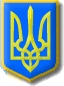 